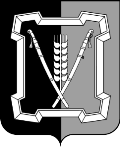 АДМИНИСТРАЦИЯ  КУРСКОГО  МУНИЦИПАЛЬНОГО  ОКРУГАСТАВРОПОЛЬСКОГО КРАЯП О С Т А Н О В Л Е Н И Е29 декабря 2023 г.	ст-ца Курская	   № 1422   Об утверждении Плана мероприятий по реализации Стратегии социаль-
но-экономического развития Курского муниципального округа Ставропольского края до 2035 года на период с 2024 по 2026 годыВ соответствии с решениями Совета Курского муниципального округа Ставропольского края от 08 декабря 2022 г. № 461 «Об утверждении Положения о порядке разработки,  корректировки, осуществления мониторинга и контроля реализации стратегии социально-экономического развития Курского муниципального округа Ставропольского края и плана мероприятий по реализации стратегии социально-экономического развития Курского муниципального округа Ставропольского края»,  от 12 декабря 2023 г. № 608 «Об утверждении Стратегии социально-экономического развития Курского муниципального округа Ставропольского края до 2035 года» администрация Курского муниципального округа Ставропольского краяПОСТАНОВЛЯЕТ:1. Утвердить прилагаемый План мероприятий по реализации Стратегии социально-экономического развития Курского муниципального округа Ставропольского края до 2035 года на период с 2024 по 2026 годы.2. Настоящее постановление вступает в силу с 01 января 2024 г. Временно исполняющий полномочия главы Курского муниципального округа Ставропольского края, первый заместитель главыадминистрации Курского муниципального округа Ставропольского края			                                         П.В.БабичевВизируют:УТВЕРЖДЕНпостановлением администрации Курского муниципального округа Ставропольского края   от 29 декабря 2023 г. № 1422ПЛАНмероприятий по реализации Стратегии социально-экономического развития Курского муниципального округа Ставропольского края до 2035 года на период с 2024 по 2026 годы23456789101112131415161718192021222324252627282930313233Заместитель главы администрацииКурского муниципального округаСтавропольского края                                                                                                                                            О.В.БогаевскаяПриложение к Плану мероприятий по реализации Стратегии социально-экономического развития Курского муниципального округа Ставропольского края до 2035 года на период с 2024 по 2026 годыПОКАЗАТЕЛИдостижения целей и выполнения задач плана мероприятий по реализации Стратегии социально-экономического развития Курского муниципального округа Ставропольского края до 2035 года на период с 2024 по 2026 годы2345678Заместитель главы администрации                                                                                     О.В.БогаевскаяЗаместитель главы администрации                                                                                     О.Н.СидоренкоНачальник отдела по организационным и общим вопросам                                                                                     Л.А.КущикНачальник отдела правового и кадрового обеспеченияВ.Н.КобинКонсультант - юрисконсульт отдела правового и кадрового обеспеченияН.Г.ЛымарьПроект постановления подготовил и вносит начальник отдела экономического развитияВ.В.Шпитько№п/пМероприятиеМероприятиеОтветственный исполнительПериод реализацииСвязь с муниципальной программой Курского муниципального округа Ставропольского краяСвязь с показателем1223456Цель «Устойчивое повышение качества жизни населения Курского муниципального округа Ставропольского края путем создания комфортных условий для жизнедеятельности и развития бизнеса»Цель «Устойчивое повышение качества жизни населения Курского муниципального округа Ставропольского края путем создания комфортных условий для жизнедеятельности и развития бизнеса»Цель «Устойчивое повышение качества жизни населения Курского муниципального округа Ставропольского края путем создания комфортных условий для жизнедеятельности и развития бизнеса»Цель «Устойчивое повышение качества жизни населения Курского муниципального округа Ставропольского края путем создания комфортных условий для жизнедеятельности и развития бизнеса»Цель «Устойчивое повышение качества жизни населения Курского муниципального округа Ставропольского края путем создания комфортных условий для жизнедеятельности и развития бизнеса»Цель «Устойчивое повышение качества жизни населения Курского муниципального округа Ставропольского края путем создания комфортных условий для жизнедеятельности и развития бизнеса»Цель «Устойчивое повышение качества жизни населения Курского муниципального округа Ставропольского края путем создания комфортных условий для жизнедеятельности и развития бизнеса»1.1.Задача «Устойчивое развитие отрасли сельского хозяйства, способствующее повышению конкурентоспособности сельскохозяйственной продукции, выращенной в Курском муниципальном округе Ставропольского края»Задача «Устойчивое развитие отрасли сельского хозяйства, способствующее повышению конкурентоспособности сельскохозяйственной продукции, выращенной в Курском муниципальном округе Ставропольского края»Задача «Устойчивое развитие отрасли сельского хозяйства, способствующее повышению конкурентоспособности сельскохозяйственной продукции, выращенной в Курском муниципальном округе Ставропольского края»Задача «Устойчивое развитие отрасли сельского хозяйства, способствующее повышению конкурентоспособности сельскохозяйственной продукции, выращенной в Курском муниципальном округе Ставропольского края»Задача «Устойчивое развитие отрасли сельского хозяйства, способствующее повышению конкурентоспособности сельскохозяйственной продукции, выращенной в Курском муниципальном округе Ставропольского края»1.1.1.1.Развитие зернопроизводства и овощеводства в Курском муниципальном округе Ставропольского края (далее - Курский муниципальный округ)отдел сельского хозяйства и охраны окружающей среды администрации Курского муниципального округа Ставропольского края (да-
лее - отдел сельского хозяйства)2024 - 2026муниципальная прог-рамма Курского муниципального округа Ставропольского края «Развитие сельского хозяйства», утвержденная постановлением администрации Курского муниципального  округа Став-пункты 1.1, 1.2 приложения к Плану мероприятий по реализации Стратегии социально-экономичес-кого развития Курского муниципального округа Ставропольского    края    до 123456ропольского края от 21 сентября 2023 г. № 1046 (далее - муниципальная программа «Развитие сельского хозяйства»)2035 года на период с 2024 по 2026 годы (далее - приложение)1.2.Стимулирование развития приоритетных подотраслей агропромышленного комплекса и развития малых форм хозяйствования (субвенции на обеспечение (возмещение) части затрат, возникающие при производстве и (или) реализации продукции собственного производства)ропольского края от 21 сентября 2023 г. № 1046 (далее - муниципальная программа «Развитие сельского хозяйства»)пункты 1.3, 1.4 приложения1.3.Оказание содействия достижению целевых показателей реализации региональных программ   развития  агропромышленного комплексаропольского края от 21 сентября 2023 г. № 1046 (далее - муниципальная программа «Развитие сельского хозяйства»)пункт 1.5 приложения2.Задача «Развитие существующего производственного потенциала, создание условий для размещения новых предприятий»Задача «Развитие существующего производственного потенциала, создание условий для размещения новых предприятий»Задача «Развитие существующего производственного потенциала, создание условий для размещения новых предприятий»Задача «Развитие существующего производственного потенциала, создание условий для размещения новых предприятий»Задача «Развитие существующего производственного потенциала, создание условий для размещения новых предприятий»2.1.Наращивание необходимых объемов сельскохозяйственного сырья с определенными качественными характеристиками с учетом региональных особенностей размещения производственной базы агропромышленного производстваотдел сельского хозяйства2024 - 2026муниципальная программа «Развитие сельского хозяйства»пункт 2.1 приложения3.Задача «Развитие цивилизованных форм розничной торговли, общественного питания и бытовых услуг для обеспечения удовлетворенности всех участников торговли (производителей, субъектов торговли, потребителей)»Задача «Развитие цивилизованных форм розничной торговли, общественного питания и бытовых услуг для обеспечения удовлетворенности всех участников торговли (производителей, субъектов торговли, потребителей)»Задача «Развитие цивилизованных форм розничной торговли, общественного питания и бытовых услуг для обеспечения удовлетворенности всех участников торговли (производителей, субъектов торговли, потребителей)»Задача «Развитие цивилизованных форм розничной торговли, общественного питания и бытовых услуг для обеспечения удовлетворенности всех участников торговли (производителей, субъектов торговли, потребителей)»Задача «Развитие цивилизованных форм розничной торговли, общественного питания и бытовых услуг для обеспечения удовлетворенности всех участников торговли (производителей, субъектов торговли, потребителей)»3.1.Развитие ярмарочной торговли, организация  новых  ярмарочных отдел экономического развития  администрации 2024 - 2026муниципальная программа   Курского  муни-пункт 3.1 приложения123456площадок для реализации продовольственных товаров и сельскохозяйственной продукцииКурского муниципального округа Ставропольского края (далее - отдел экономического развития)ципального округа Ставропольского края «Развитие малого и среднего бизнеса, потребительского рынка, снижение административных  барьеров», утвержденная постановлением администрации Курского муниципального округа Ставропольского края от 
 № 674 (далее - муниципальная программа «Развитие ма-лого и среднего бизнеса, потребительского рынка, снижение административных  барьеров»)3.2.Внедрение современных малых торговых форматов, позволяющих обеспечить самозанятость гражданКурского муниципального округа Ставропольского края (далее - отдел экономического развития)ципального округа Ставропольского края «Развитие малого и среднего бизнеса, потребительского рынка, снижение административных  барьеров», утвержденная постановлением администрации Курского муниципального округа Ставропольского края от 
 № 674 (далее - муниципальная программа «Развитие ма-лого и среднего бизнеса, потребительского рынка, снижение административных  барьеров»)4.Задача «Развитие инвестиционной привлекательности Курского муниципального округа Ставропольского края для создания условий к увеличению притока финансовых ресурсов в приоритетные отрасли экономики и обеспечения интенсивного экономического роста»Задача «Развитие инвестиционной привлекательности Курского муниципального округа Ставропольского края для создания условий к увеличению притока финансовых ресурсов в приоритетные отрасли экономики и обеспечения интенсивного экономического роста»Задача «Развитие инвестиционной привлекательности Курского муниципального округа Ставропольского края для создания условий к увеличению притока финансовых ресурсов в приоритетные отрасли экономики и обеспечения интенсивного экономического роста»Задача «Развитие инвестиционной привлекательности Курского муниципального округа Ставропольского края для создания условий к увеличению притока финансовых ресурсов в приоритетные отрасли экономики и обеспечения интенсивного экономического роста»Задача «Развитие инвестиционной привлекательности Курского муниципального округа Ставропольского края для создания условий к увеличению притока финансовых ресурсов в приоритетные отрасли экономики и обеспечения интенсивного экономического роста»4.1.Создание условий для развития инвестиционной привлекательности   Курского   муниципального округа отдел экономического развития2024 - 2026муниципальная программа «Развитие малого и среднего бизнеса, потребительского рынка, снижение административных  барьеров»пункт 4.1 приложения4.2.Формирование инвестиционных площадокотдел экономического развития2024 - 2026муниципальная программа «Развитие малого и среднего бизнеса, потребительского рынка, снижение административных  барьеров»пункт 4.1 приложения4.3.Создание дополнительных рабочих мест при реализации инвестиционных  проектов  на  терри-отдел экономического развития2024 - 2026муниципальная программа «Развитие малого и среднего бизнеса, потребительского рынка, снижение административных  барьеров»пункт 4.1 приложениятории Курского муниципального округа4.4.Актуализация информации, размещенной на интернет-портале об инвестиционной деятельности в Ставропольском крае в разделе «Инвестиционный кейс»5.Задача «Создание благоприятных условий для развития малого и среднего предпринимательства и повышение его роли в решении социальных и экономических задач Курского муниципального округа Ставропольского  края»Задача «Создание благоприятных условий для развития малого и среднего предпринимательства и повышение его роли в решении социальных и экономических задач Курского муниципального округа Ставропольского  края»Задача «Создание благоприятных условий для развития малого и среднего предпринимательства и повышение его роли в решении социальных и экономических задач Курского муниципального округа Ставропольского  края»Задача «Создание благоприятных условий для развития малого и среднего предпринимательства и повышение его роли в решении социальных и экономических задач Курского муниципального округа Ставропольского  края»Задача «Создание благоприятных условий для развития малого и среднего предпринимательства и повышение его роли в решении социальных и экономических задач Курского муниципального округа Ставропольского  края»5.1.Совершенствование деятельности администрации по поддержке малого и среднего предпринимательства отдел экономического развития2024 - 2026муниципальная программа «Развитие малого и среднего бизнеса, потребительского рынка, снижение административных  барьеров»пункт 5.1 приложения5.2.Ежегодная актуализация перечней муниципального имущества Курского муниципального округа, предназначенного для предоставления во владение и (или) пользование на долгосрочной основе субъектам малого и среднего предпринимательства и организациям, образующим инфраструктуру поддержки субъектов малого и среднего предпринимательства, а также в целях заключения концессионных соглашений и соглашений о муниципально-частном партнерствеотдел экономического развития2024 - 2026муниципальная программа «Развитие малого и среднего бизнеса, потребительского рынка, снижение административных  барьеров»пункт 5.1 приложения5.3.Проведение информационной работы с предпринимателями о формах поддержек, оказываемых отдел экономического развития2024 - 2026муниципальная программа «Развитие малого и среднего бизнеса, потребительского рынка, снижение административных  барьеров»пункт 5.1 приложения123456на территории Ставропольского края6.Задача «Оказание содействия деятельности социально ориентированных некоммерческих организаций, посредством взаимодействия с администрацией Курского муниципального округа Ставропольского края»Задача «Оказание содействия деятельности социально ориентированных некоммерческих организаций, посредством взаимодействия с администрацией Курского муниципального округа Ставропольского края»Задача «Оказание содействия деятельности социально ориентированных некоммерческих организаций, посредством взаимодействия с администрацией Курского муниципального округа Ставропольского края»Задача «Оказание содействия деятельности социально ориентированных некоммерческих организаций, посредством взаимодействия с администрацией Курского муниципального округа Ставропольского края»Задача «Оказание содействия деятельности социально ориентированных некоммерческих организаций, посредством взаимодействия с администрацией Курского муниципального округа Ставропольского края»6.1.Оказание имущественной, финансовой и консультационной поддержки социально ориентированным некоммерческим организациямотдел социального развития администрации Курского муниципального округа Ставропольского края (далее - отдел социального развития)2024 - 2026муниципальная програм-ма Курского муниципального округа Ставропольского края «Содействие развитию и поддержка социально ориентированных некоммер-ческих организаций», ут-вержденная постановлением администрации Курского муниципального округа Ставропольского края от 17 июля 2023 г. № 782пункт 6.1 приложения7.Задача «Развития инновационной деятельности на территории Курского муниципального округа Ставропольского края, направленной на внедрение новых технологий, видов продукции и услуг, методов управления в основных секторах экономики»Задача «Развития инновационной деятельности на территории Курского муниципального округа Ставропольского края, направленной на внедрение новых технологий, видов продукции и услуг, методов управления в основных секторах экономики»Задача «Развития инновационной деятельности на территории Курского муниципального округа Ставропольского края, направленной на внедрение новых технологий, видов продукции и услуг, методов управления в основных секторах экономики»Задача «Развития инновационной деятельности на территории Курского муниципального округа Ставропольского края, направленной на внедрение новых технологий, видов продукции и услуг, методов управления в основных секторах экономики»Задача «Развития инновационной деятельности на территории Курского муниципального округа Ставропольского края, направленной на внедрение новых технологий, видов продукции и услуг, методов управления в основных секторах экономики»7.1.Привлечение субъектов малого и среднего предпринимательства к участию в мероприятиях, проводимых Некоммерческой организацией «Фонд содействия инновационному развитию Ставропольского края» с целью дальнейшего внедрения новейших технологий  на территории Курс-отдел экономического развития2024 - 2026-пункт 7.1 приложения123456кого муниципального округа8.Задача «Реализация национального проекта «Производительность труда», направленого на обеспечение роста производительности труда на средних и крупных предприятиях базовых несырьевых отраслей экономики»Задача «Реализация национального проекта «Производительность труда», направленого на обеспечение роста производительности труда на средних и крупных предприятиях базовых несырьевых отраслей экономики»Задача «Реализация национального проекта «Производительность труда», направленого на обеспечение роста производительности труда на средних и крупных предприятиях базовых несырьевых отраслей экономики»Задача «Реализация национального проекта «Производительность труда», направленого на обеспечение роста производительности труда на средних и крупных предприятиях базовых несырьевых отраслей экономики»Задача «Реализация национального проекта «Производительность труда», направленого на обеспечение роста производительности труда на средних и крупных предприятиях базовых несырьевых отраслей экономики»8.1.Вовлечение в участие компаний-партнеров, а также создание новых форматов взаимодействия с бизнесомотдел экономического развития2024 - 2026-пункт 8.1 приложения9.Задача «Разработка и реализация мероприятий, направленных на обеспечение благоприятных условий для осуществления международного и межмуниципального сотрудничества»Задача «Разработка и реализация мероприятий, направленных на обеспечение благоприятных условий для осуществления международного и межмуниципального сотрудничества»Задача «Разработка и реализация мероприятий, направленных на обеспечение благоприятных условий для осуществления международного и межмуниципального сотрудничества»Задача «Разработка и реализация мероприятий, направленных на обеспечение благоприятных условий для осуществления международного и межмуниципального сотрудничества»Задача «Разработка и реализация мероприятий, направленных на обеспечение благоприятных условий для осуществления международного и межмуниципального сотрудничества»9.1.Развитие межмуниципальных отношений, направленных на расширение связей в экономической, торговой, научно-технической, культурной, туристской, спортивной, социальной и других сферахотдел экономического развития2024 - 2026-пункт 9.1 приложения10.Задача «Снижение административных барьеров, оптимизация и повышение качества предоставления государственных и муниципальных услуг Курского муниципального округа Ставропольского края»Задача «Снижение административных барьеров, оптимизация и повышение качества предоставления государственных и муниципальных услуг Курского муниципального округа Ставропольского края»Задача «Снижение административных барьеров, оптимизация и повышение качества предоставления государственных и муниципальных услуг Курского муниципального округа Ставропольского края»Задача «Снижение административных барьеров, оптимизация и повышение качества предоставления государственных и муниципальных услуг Курского муниципального округа Ставропольского края»Задача «Снижение административных барьеров, оптимизация и повышение качества предоставления государственных и муниципальных услуг Курского муниципального округа Ставропольского края»10.1.Организация предоставления государственных и муниципальных услуг по принципу «одного окна» на базе муниципального казенного учреждения Курского муниципального округа Ставропольского края «Многофункциональный центр предоставления государственных и муниципальных услуг»отдел экономического развития2024 - 2026муниципальная программа «Развитие малого и среднего бизнеса, потребительского рынка, снижение административных  барьеров»пункт 10.1 приложения10.2.Организация        предоставления отдел экономического развития2024 - 2026муниципальная программа «Развитие малого и среднего бизнеса, потребительского рынка, снижение административных  барьеров»пункт 10.1 приложения123456государственных и муниципальных услуг в электронном виде11.Задача «Формирование и развитие в границах Курского муниципального округа Ставропольского края туристс-
ко-рекреационной отрасли, обеспечивающей приток инвестиций, увеличение рабочих мест, улучшение здоровья населения, сохранение и рациональное использование культурно-исторического и природного наследия, формирование условий и стимулов для реализации человеческих возможностей»Задача «Формирование и развитие в границах Курского муниципального округа Ставропольского края туристс-
ко-рекреационной отрасли, обеспечивающей приток инвестиций, увеличение рабочих мест, улучшение здоровья населения, сохранение и рациональное использование культурно-исторического и природного наследия, формирование условий и стимулов для реализации человеческих возможностей»Задача «Формирование и развитие в границах Курского муниципального округа Ставропольского края туристс-
ко-рекреационной отрасли, обеспечивающей приток инвестиций, увеличение рабочих мест, улучшение здоровья населения, сохранение и рациональное использование культурно-исторического и природного наследия, формирование условий и стимулов для реализации человеческих возможностей»Задача «Формирование и развитие в границах Курского муниципального округа Ставропольского края туристс-
ко-рекреационной отрасли, обеспечивающей приток инвестиций, увеличение рабочих мест, улучшение здоровья населения, сохранение и рациональное использование культурно-исторического и природного наследия, формирование условий и стимулов для реализации человеческих возможностей»Задача «Формирование и развитие в границах Курского муниципального округа Ставропольского края туристс-
ко-рекреационной отрасли, обеспечивающей приток инвестиций, увеличение рабочих мест, улучшение здоровья населения, сохранение и рациональное использование культурно-исторического и природного наследия, формирование условий и стимулов для реализации человеческих возможностей»11.1.Развитие инфраструктуры туризма, объектов индустрии развлеченийотдел экономического развития2024 - 2026муниципальная программа Курского муниципального округа Ставропольского края «Сохранение и развитие культуры», утвержденная постановлением администрации Курского муниципального округа Ставропольского края от 21 сентября 2023 г. 
№ 1054 (далее - муниципальная программа «Сохранение и развитие культуры»)пункт 11.1 приложения11.2.Сохранение природно-ландшафт-ных территорий и улучшение качества окружающей среды за счет природоохранных мер и благоустройстваотдел сельского хозяйства, отдел экономического развития2024 - 2026муниципальная программа Курского муниципального округа Ставропольского края «Сохранение и развитие культуры», утвержденная постановлением администрации Курского муниципального округа Ставропольского края от 21 сентября 2023 г. 
№ 1054 (далее - муниципальная программа «Сохранение и развитие культуры»)пункт 11.1 приложения11.3.Организация межрегиональных фестивалеймуниципальное казенное учреждение «Управление культуры» (да-
лее - Управление культуры), отдел экономического развития2024 - 2026муниципальная программа Курского муниципального округа Ставропольского края «Сохранение и развитие культуры», утвержденная постановлением администрации Курского муниципального округа Ставропольского края от 21 сентября 2023 г. 
№ 1054 (далее - муниципальная программа «Сохранение и развитие культуры»)пункт 11.1 приложения11.4.Мероприятия по приведению объектов культурного наследия   Курского муниципального ок-руга в состояние, пригодное для экскурсионного посещенияУправление культуры2024 - 2026муниципальная программа Курского муниципального округа Ставропольского края «Сохранение и развитие культуры», утвержденная постановлением администрации Курского муниципального округа Ставропольского края от 21 сентября 2023 г. 
№ 1054 (далее - муниципальная программа «Сохранение и развитие культуры»)пункт 11.1 приложения12.Задача «Повышение качества водоснабжения, водоотведения в результате модернизации систем водоснабжения»Задача «Повышение качества водоснабжения, водоотведения в результате модернизации систем водоснабжения»Задача «Повышение качества водоснабжения, водоотведения в результате модернизации систем водоснабжения»Задача «Повышение качества водоснабжения, водоотведения в результате модернизации систем водоснабжения»Задача «Повышение качества водоснабжения, водоотведения в результате модернизации систем водоснабжения»12.1.Мероприятия по строительству и реконструкции систем водоснабжения и водоотведенияпроизводственно-техни-ческое подразделениеКурское   филиала   госу-2024 - 2026-пункт 12.1 приложения12345612.1.1.Замена участка водопровода по ул. Пролетарской ст-цы Галюгаевскойдарственного унитарного предприятия Ставропольского края «Ставрополькрайводока-
нал» - «Восточный» (по согласованию) (да-
лее - ПТП Курское) (по согласованию)202412.1.2.Замена участка водопровода по ул. Советской хут. Пролетарского дарственного унитарного предприятия Ставропольского края «Ставрополькрайводока-
нал» - «Восточный» (по согласованию) (да-
лее - ПТП Курское) (по согласованию)202412.1.3.Замена участка водопровода по ул. Подгорной ст-цы Курской дарственного унитарного предприятия Ставропольского края «Ставрополькрайводока-
нал» - «Восточный» (по согласованию) (да-
лее - ПТП Курское) (по согласованию)202412.1.4.Замена участка водопровода по ул. Кооперативной хут. Широкого Камышадарственного унитарного предприятия Ставропольского края «Ставрополькрайводока-
нал» - «Восточный» (по согласованию) (да-
лее - ПТП Курское) (по согласованию)202412.1.5.Замена участка канализационного трубопровода по ул. Тюменской ст-цы Курскойдарственного унитарного предприятия Ставропольского края «Ставрополькрайводока-
нал» - «Восточный» (по согласованию) (да-
лее - ПТП Курское) (по согласованию)202412.1.6.Замена участка водопровода по ул. Веселой ст-цы Курскойдарственного унитарного предприятия Ставропольского края «Ставрополькрайводока-
нал» - «Восточный» (по согласованию) (да-
лее - ПТП Курское) (по согласованию)202512.1.7.Замена участка водопровода по ул. Мира ст-цы Курскойдарственного унитарного предприятия Ставропольского края «Ставрополькрайводока-
нал» - «Восточный» (по согласованию) (да-
лее - ПТП Курское) (по согласованию)202512.1.8.Замена участка водопровода по ул. Партизанской с. Эдиссиидарственного унитарного предприятия Ставропольского края «Ставрополькрайводока-
нал» - «Восточный» (по согласованию) (да-
лее - ПТП Курское) (по согласованию)202512.1.9.Замена участка водопровода по ул. Ленина ст-цы Галюгаевской дарственного унитарного предприятия Ставропольского края «Ставрополькрайводока-
нал» - «Восточный» (по согласованию) (да-
лее - ПТП Курское) (по согласованию)202512.1.10.Замена участка водопровода по ул. Советской ст-цы Галюгаевскойдарственного унитарного предприятия Ставропольского края «Ставрополькрайводока-
нал» - «Восточный» (по согласованию) (да-
лее - ПТП Курское) (по согласованию)202512.1.11.Замена участка канализационного трубопровода по ул. Тюменской ст-цы Курскойдарственного унитарного предприятия Ставропольского края «Ставрополькрайводока-
нал» - «Восточный» (по согласованию) (да-
лее - ПТП Курское) (по согласованию)202512.1.12.Замена участка водопровода по ул. Дзержинского с. Эдиссиидарственного унитарного предприятия Ставропольского края «Ставрополькрайводока-
нал» - «Восточный» (по согласованию) (да-
лее - ПТП Курское) (по согласованию)202612345612.1.13.Замена участка водопровода по ул. Набережной ст-цы Курской12.1.14.Замена участка водопровода по ул. Щербакова ст-цы Курской12.1.15.Замена участка водопровода по ул. Калинина с. Ростованоского12.1.16.Замена участка водопровода по ул. Новой с. Каново12.1.17.Замена участка водопровода по ул. Трудовой хут. Труд Земледельца12.1.18.Замена участка водопровода по ул. Бражненко ст-цы Галюгаевской12.1.19.Замена участка водопровода по ул. Гагарина ст-цы Стодеревской12.1.20.Замена участка водопровода по ул. Центральной хут. Привольного12.1.21.Замена участка водопровода по ул. Урожайной хут. Веденяпина12.1.22.Замена участка водопровода по ул. Садовой хут. Межевого12.1.23.Замена участка канализационного трубопровода по ул. Тюменской ст-цы Курской13.Задача «Повышение надежности системы теплоснабжения и снижение потерь тепловой энергии»Задача «Повышение надежности системы теплоснабжения и снижение потерь тепловой энергии»Задача «Повышение надежности системы теплоснабжения и снижение потерь тепловой энергии»Задача «Повышение надежности системы теплоснабжения и снижение потерь тепловой энергии»Задача «Повышение надежности системы теплоснабжения и снижение потерь тепловой энергии»13.1.Модернизация (реконструкция), капитальный ремонт котельныхГеоргиевский филиал государственного унитарного        предприятия 2024 - 2026-пункт 13.1 приложения12345613.1.1.Капитальный ремонт котельной № 25-01 ст-ца Курская, пер. Октябрьский, 6а«Ставропольский краевой теплоэнергетическийкомплекс» Курский участок (далее - ГУП СК «Крайтеплоэнерго») (по согласованию)13.1.2.Капитальный ремонт котельной № 25-20 пос. Мирный, ул. Мира, 15«Ставропольский краевой теплоэнергетическийкомплекс» Курский участок (далее - ГУП СК «Крайтеплоэнерго») (по согласованию)13.1.3.Капитальный ремонт котельной № 25-35 ст-ца Стодеревская, 
ул. Советская, 5а«Ставропольский краевой теплоэнергетическийкомплекс» Курский участок (далее - ГУП СК «Крайтеплоэнерго») (по согласованию)13.1.4.Текущий ремонт котельной 
№ 25-01 ст-ца Курская, пер. Октябрьский, 6а«Ставропольский краевой теплоэнергетическийкомплекс» Курский участок (далее - ГУП СК «Крайтеплоэнерго») (по согласованию)13.1.5.Текущий ремонт котельной 
№ 25-02 ст-ца Курская, ул. Калинина, 226«Ставропольский краевой теплоэнергетическийкомплекс» Курский участок (далее - ГУП СК «Крайтеплоэнерго») (по согласованию)13.1.6.Текущий ремонт котельной 
№ 25-03 ст-ца Курская, Ессентукская, 47«Ставропольский краевой теплоэнергетическийкомплекс» Курский участок (далее - ГУП СК «Крайтеплоэнерго») (по согласованию)13.1.7.Текущий ремонт котельной 
№ 25-04 ст-ца Курская, пер. Школьный, 8«Ставропольский краевой теплоэнергетическийкомплекс» Курский участок (далее - ГУП СК «Крайтеплоэнерго») (по согласованию)13.1.8.Текущий ремонт котельной 
№ 25-05 ст-ца Курская, ул. Калинина, 132«Ставропольский краевой теплоэнергетическийкомплекс» Курский участок (далее - ГУП СК «Крайтеплоэнерго») (по согласованию)13.1.9.Текущий ремонт котельной 
№ 25-07 ст-ца Курская, ул. Балтийская, 32«Ставропольский краевой теплоэнергетическийкомплекс» Курский участок (далее - ГУП СК «Крайтеплоэнерго») (по согласованию)13.1.10.Текущий ремонт котельной 
№ 25-40 ст-ца  Курская,  ул.  Ми- ра, 30«Ставропольский краевой теплоэнергетическийкомплекс» Курский участок (далее - ГУП СК «Крайтеплоэнерго») (по согласованию)12345613.1.11.Текущий ремонт котельной 
№ 25-38 ст-ца Курская, пер. Школьный, 1413.1.12.Текущий ремонт котельной 
№ 25-11 с. Эдиссия, ул. Абовяна, 1913.1.13.Текущий ремонт котельной 
№ 25-13 с. Полтавское, ул. Школьная, 2а13.1.14.Текущий ремонт котельной 
№ 25-20 пос. Мирный, ул. Мира, 1513.1.15.Текущий ремонт котельной 
№ 25-21 пос. Рощино, ул. Мира, 813.1.16.Текущий ремонт котельной 
№ 25-26 пос. Балтийский, ул. Школьная, 113.1.17.Текущий ремонт котельной 
№ 25-28 с. Русское, ул. Кооперативная, 48а13.1.18.Текущий ремонт котельной 
№ 25-31 хут. Графский, ул. Школьная, 513.1.19.Текущий ремонт котельной 
№ 25-32 с. Серноводское, ул. Октябрьская, 113.1.20.Текущий ремонт котельной 
№ 25-35 ст-ца  Стодеревская,  ул. Советская, 5а12345613.1.21.Текущий ремонт котельной 
№  25-36 ст-ца Галюгаевская,  ул. Моздокская, 513.1.22.Текущий ремонт котельной 
№ 25-37 с. Русское, ул. Молодежная, 813.1.23.Текущий ремонт котельной 
№ 25-41 ст-ца Галюгаевская, ул. Ленина, 114.Задача «Укрепление материально-технической базы существующих объектов, создание новых объектов инфраструктуры жилищно-коммунального хозяйства»Задача «Укрепление материально-технической базы существующих объектов, создание новых объектов инфраструктуры жилищно-коммунального хозяйства»Задача «Укрепление материально-технической базы существующих объектов, создание новых объектов инфраструктуры жилищно-коммунального хозяйства»Задача «Укрепление материально-технической базы существующих объектов, создание новых объектов инфраструктуры жилищно-коммунального хозяйства»Задача «Укрепление материально-технической базы существующих объектов, создание новых объектов инфраструктуры жилищно-коммунального хозяйства»14.1.Реализация регионального проекта «Комплексная система обращения с твердыми отходами»отдел муниципального хозяйства, архитектуры и градостроительства администрации Курского муниципального округа Ставропольского края (далее - отдел муниципального хозяйства)2024 - 2026муниципальная программа Курского муниципального округа Ставропольского края «Комплексное развитие систем коммунальной инфраструктуры», утвержденная постановлением администрации Курского муниципального округа Ставропольского края от 21 сентября 2023 г. 
№ 1051пункт 14.1 приложения14.2.Мероприятия по обустройству и ведению реестра мест (площадок) накопления твердых коммунальных отходов и ведения их реестраотдел муниципального хозяйства, архитектуры и градостроительства администрации Курского муниципального округа Ставропольского края (далее - отдел муниципального хозяйства)2024 - 2026муниципальная программа Курского муниципального округа Ставропольского края «Комплексное развитие систем коммунальной инфраструктуры», утвержденная постановлением администрации Курского муниципального округа Ставропольского края от 21 сентября 2023 г. 
№ 1051пункт 14.1 приложения14.3.Мероприятия по реконструкции объектов газоснабженияАкционерное общество «КУРСКАЯМЕЖСТРОЙГАЗ» (по согласованию)2024--14.3.1.Реконструкция шкафного газорегуляторного пункта (да-
лее - ШРП) №1 пос. Балтийский, ул. СтепнаяАкционерное общество «КУРСКАЯМЕЖСТРОЙГАЗ» (по согласованию)2024--12345614.3.2.Реконструкция ШРП №3 пос. Балтийский ул. Юбилейная202414.3.3.Реконструкция ШРП №9 с. Ростовановское, ул. Пионерская202414.3.4.Реконструкция ШРП №2 с. Русское, ул. Кооперативная202414.3.5.Реконструкция ШРП №4 ст-ца Галюгаевская, ул. Октябрьская202414.3.6.Реконструкция ШРП №5 ст-ца Галюгаевская, ул. Октябрьская202414.3.7.Реконструкция ШРП №7 ст-ца Курская, пер. Майский202414.3.8.Реконструкция ШРП №8 ст-ца Курская, ул. Балтийская-Ессентукская202414.3.9.Реконструкция ШРП №64 ст-ца Курская, ул. Промышленная202414.3.10.Реконструкция ШРП №11 хут. Прогонный, ул. Южная202414.4.Мероприятия по реконструкции объектов электроснабженияУчасток ст. Курская филиала государственного унитарного предприятия Ставропольского края «Ставэлектросеть» (по согласованию)2024 - 2026--14.4.1.Реконструкция ВЛ-0,4 кВ Ф-1 ТП-18/366 ст-ца Курская ул. Рабочая, пер. Зеленый, пер. КрасныйУчасток ст. Курская филиала государственного унитарного предприятия Ставропольского края «Ставэлектросеть» (по согласованию)2024--14.4.2.Реконструкция ВЛ-0,4 кВ Ф-2 ТП-18/366 ст-ца Курская ул. Молодежная, ул. Титова, ул. МираУчасток ст. Курская филиала государственного унитарного предприятия Ставропольского края «Ставэлектросеть» (по согласованию)2024--12345614.4.3.Капитальный ремонт ВЛ-0,4 кВ Ф-3 ТП-18/366 ст-ца Курская ул. Рабочая14.4.4.Реконструкция ВЛ-0,4 кВ Ф-4 ТП-14/365 ст-ца Курская ул. Халецкого, ул. Калинина202514.4.5.Реконструкция ВЛ-0,4 кВ Ф-3 ТП-37/365 ст-ца Курская ул. Комсомольская202514.4.6.Реконструкция КТП-18/366 ст-ца Курская ул. Рабочая202514.4.7.Реконструкция ВЛ-0,4 кВ Ф-2 ТП-14/365 ст-ца Курская пер. Свободный, ул. Интернациональная, ул. Комсомольская, пер. Комсомольский202614.4.8.Реконструкция ВЛ-0,4 кВ Ф-3 ТП-33/205 ст-ца Курская ул. Балтийская202614.4.9.Реконструкция ВЛ-0,4 кВ Ф-3 ТП-68/205 ст-ца Курская ул. Интернациональная, ул. Волкова202615.Задача «Благоустройство общественных территорий населенных пунктов Курского муниципального округа Ставропольского края»Задача «Благоустройство общественных территорий населенных пунктов Курского муниципального округа Ставропольского края»Задача «Благоустройство общественных территорий населенных пунктов Курского муниципального округа Ставропольского края»Задача «Благоустройство общественных территорий населенных пунктов Курского муниципального округа Ставропольского края»Задача «Благоустройство общественных территорий населенных пунктов Курского муниципального округа Ставропольского края»15.1.Организация проведения работ по благоустройству общественных территорий Курского муниципального округаотдел муниципального хозяйства2024 - 2026муниципальная программа Курского муниципального округа Ставропольского края «Формирование современной городской среды», пункт 15.1 приложения15.2.Реализация инициативных проектовмуниципальное бюджетное  учреждение «Управ-2024 - 2026муниципальная программа Курского муниципального округа Ставропольского края «Формирование современной городской среды», пункт 15.1 приложения12345615.2.1.Благоустройство парковой зоны поселка Балтийский Курского муниципального округа Ставропольского краяление по благоустройству» (далее - Управление по благоустройству); отдел экономического развития 2024утвержденная постановлением администрации Курского муниципально-го округа Ставропольского края от 07 июля 2023 г. № 75015.2.2.Обустройство детской площадки в парковой зоне с. Ростовановского Курского муниципального округа Ставропольского краяБалтийский территориальный отдел администрации Курского муниципального округа Ставропольского края2024утвержденная постановлением администрации Курского муниципально-го округа Ставропольского края от 07 июля 2023 г. № 75015.2.3.Благоустройство зоны отдыха  в х. Широкий Камыш  Курского муниципального округаРостовановский территориальный отдел администрации Курского муниципального округа Ставропольского края2024утвержденная постановлением администрации Курского муниципально-го округа Ставропольского края от 07 июля 2023 г. № 75015.2.4.Устройство детской игровой площадки с. Русское, ул. Парковая 1Б Курского муниципального округа Ставропольского краяРостовановский территориальный отдел администрации Курского муниципального округа Ставропольского края2024утвержденная постановлением администрации Курского муниципально-го округа Ставропольского края от 07 июля 2023 г. № 75015.2.5.Устройство спортивной площадки по ул. Курортной в селе Серноводском Курского муниципального округа Ставропольского краяРусский территориальный отдел администрации Курского муниципального округа Ставропольского края2024утвержденная постановлением администрации Курского муниципально-го округа Ставропольского края от 07 июля 2023 г. № 75015.3.Выполнение мероприятий государственной программы Российской Федерации «Комплексное развитие сельских территорий»Серноводский территориальный отдел администрации Курского муниципального округа Ставропольского края2024 - 2026утвержденная постановлением администрации Курского муниципально-го округа Ставропольского края от 07 июля 2023 г. № 75015.3.1.Обустройство зоны отдыха в с. Уваровское по ул. Колхозная д. 8 Курского района, Ставропольского краяотдел сельского хозяйства2024утвержденная постановлением администрации Курского муниципально-го округа Ставропольского края от 07 июля 2023 г. № 75012345615.4.Выполнение мероприятий  государственной программы Ставропольского края «Формирование современной городской среды»2024 - 202615.4.1.Благоустройство аллеи по улице Школьной в селе Русском Курского муниципального округа Ставропольского краяотдел муниципального хозяйства202415.5.Организация освещения улиц и улучшение технического состояния электрических линий уличного освещенияотдел муниципального хозяйства2024 - 2026муниципальная программа Курского муниципального округа Ставропольского края «Комплексное развитие систем коммунальной инфраструктуры», утвержденная постановлением администрации Курского муниципального округа Ставропольского края от 21 сентября 2023 г. 
№ 1051 (далее - муниципальная программа «Комплексное развитие систем коммунальной инфраструктуры»)пункт 15.2 приложения16.Задача «Развитие транспортной инфраструктуры Курского муниципального округа»Задача «Развитие транспортной инфраструктуры Курского муниципального округа»Задача «Развитие транспортной инфраструктуры Курского муниципального округа»Задача «Развитие транспортной инфраструктуры Курского муниципального округа»Задача «Развитие транспортной инфраструктуры Курского муниципального округа»16.1.Организация перевозок пассажиров и багажа пассажирским автомобильным транспортом по маршрутам  внутрирайонного со-отдел муниципального хозяйства2024 - 2026муниципальная программа Курского муниципального округа Ставропольского края «Комп-пункт 16.1 приложения123456общениялексное развитие транспортной инфраструктуры», утвержденная постановлением администрации Курского муниципального округа Ставропольского края от  № 917 (далее - муниципальная программа «Комплексное развитие транспортной инфраструктуры»)17.Задача «Повышение безопасности дорожного движения на автомобильных дорогах общего пользования местного значения Курского муниципального округа Ставропольского края»Задача «Повышение безопасности дорожного движения на автомобильных дорогах общего пользования местного значения Курского муниципального округа Ставропольского края»Задача «Повышение безопасности дорожного движения на автомобильных дорогах общего пользования местного значения Курского муниципального округа Ставропольского края»Задача «Повышение безопасности дорожного движения на автомобильных дорогах общего пользования местного значения Курского муниципального округа Ставропольского края»Задача «Повышение безопасности дорожного движения на автомобильных дорогах общего пользования местного значения Курского муниципального округа Ставропольского края»17.1.Поддержка муниципального дорожного хозяйстваотдел муниципального хозяйства2024 - 2026муниципальная программа «Комплексное развитие транспортной инфраструктуры»пункт 17.1 приложения17.1.1.Ремонт участка автомобильной дороги общего пользования местного значения по ул. Калинина (от ул. Березовой) в станице Курской отдел муниципального хозяйства2024муниципальная программа «Комплексное развитие транспортной инфраструктуры»пункт 17.1 приложения17.1.2.Ремонт участка автомобильной дороги общего пользования местного значения по ул. Рабочей (от дома № 15 до ул. Пушкина) в станице Курской отдел муниципального хозяйства2024муниципальная программа «Комплексное развитие транспортной инфраструктуры»пункт 17.1 приложения17.1.3.Ремонт участка автомобильной дороги общего пользования местного значения по ул. Кирова (от ул. Калинина)  в станице Кур-отдел муниципального хозяйства2024муниципальная программа «Комплексное развитие транспортной инфраструктуры»пункт 17.1 приложения123456ской17.1.4.Ремонт участков автомобильных дорог общего пользования местного значения ул. Озерной (от ул. Полевой), ул. Солнечной (от ул. Полевой), ул. Полевой (от ул. Веселой) в станице Курской17.1.5.Ремонт участка автомобильной дороги общего пользования местного значения по ул. Советской (от ул. Ессентукской до ул. Щербакова) в станице Курской17.1.6.Ремонт участка автомобильной дороги общего пользования местного значения по ул. Комарова (от дома № 11а до дома 
№ 39) в станице Курской17.1.7.Ремонт участка автомобильной дороги общего пользования местного значения по С. Лазо (от ул. Комарова) в станице Курской17.1.8.Ремонт автомобильной дороги общего пользования местного значения по ул. Титова в станице Курской17.1.9.Ремонт автомобильной дороги общего пользования местного значения по ул. Буденного в станице Курской202512345617.1.10.Ремонт автомобильной дороги общего пользования местного значения по ул. Кондратенко (от ул. Калинина) в станице Курской17.1.11.Ремонт автомобильной дороги общего пользования местного значения по ул. Мира в станице Курской17.1.12.Ремонт участка автомобильной дороги общего пользования местного значения по ул. Подгорной (от дома № 12 до дома 
№ 32) в станице Курской202617.1.13.Ремонт автомобильной дороги общего пользования местного значения по ул. Ольгинской в станице Курской202617.1.14.Ремонт автомобильной дороги общего пользования местного значения по ул. Молодежной в станице Курской202618.Задача «Повышение комфортности проживания граждан в жилищном фонде»Задача «Повышение комфортности проживания граждан в жилищном фонде»Задача «Повышение комфортности проживания граждан в жилищном фонде»Задача «Повышение комфортности проживания граждан в жилищном фонде»Задача «Повышение комфортности проживания граждан в жилищном фонде»18.1.Решение вопросов переселения граждан из аварийного жилищного фондаотдел муниципального хозяйства2024 - 2026-пункт 18.1 приложения18.2.Сокращение площади аварийного жилищного фондаотдел муниципального хозяйства2024 - 2026-пункт 18.1 приложения19.Задача «Укрепление и развитие информационно-коммуникационной инфраструктуры»Задача «Укрепление и развитие информационно-коммуникационной инфраструктуры»Задача «Укрепление и развитие информационно-коммуникационной инфраструктуры»Задача «Укрепление и развитие информационно-коммуникационной инфраструктуры»Задача «Укрепление и развитие информационно-коммуникационной инфраструктуры»19.1.Обеспечение развития информационно-коммуникационной    ин-отдел муниципального хозяйства2024 - 2026-пункт 19.1 приложения123456фраструктуры Курского муниципального округа20.Задача «Повышение уровня и качества жизни населения Курского муниципального округа Ставропольского края»Задача «Повышение уровня и качества жизни населения Курского муниципального округа Ставропольского края»Задача «Повышение уровня и качества жизни населения Курского муниципального округа Ставропольского края»Задача «Повышение уровня и качества жизни населения Курского муниципального округа Ставропольского края»Задача «Повышение уровня и качества жизни населения Курского муниципального округа Ставропольского края»20.1.Предоставление мер социальной поддержки  отдельным категориям граждануправление труда и социальной защиты населения администрации Курского муниципального округа Ставропольского края 2024 - 2026муниципальная программа Курского муниципального округа Ставропольского края «Социальная поддержка граждан», утвержденная постановлением администрации Курского муниципального округа Ставропольского края от 
18 августа 2023 г. № 913пункт 20.1 приложения21.Задача «Поддержка молодых семей, проживающих на территории   Курского   муниципального округа Ставропольского края, признанных в установленном порядке, нуждающимися в улучшении жилищных условий, в решении жилищной проблемы»Задача «Поддержка молодых семей, проживающих на территории   Курского   муниципального округа Ставропольского края, признанных в установленном порядке, нуждающимися в улучшении жилищных условий, в решении жилищной проблемы»Задача «Поддержка молодых семей, проживающих на территории   Курского   муниципального округа Ставропольского края, признанных в установленном порядке, нуждающимися в улучшении жилищных условий, в решении жилищной проблемы»Задача «Поддержка молодых семей, проживающих на территории   Курского   муниципального округа Ставропольского края, признанных в установленном порядке, нуждающимися в улучшении жилищных условий, в решении жилищной проблемы»Задача «Поддержка молодых семей, проживающих на территории   Курского   муниципального округа Ставропольского края, признанных в установленном порядке, нуждающимися в улучшении жилищных условий, в решении жилищной проблемы»21.1.Предоставление молодым семьям, признанным участниками Подпрограммы, социальных выплат на приобретение жилого помещения или создание объекта индивидуального жилищного строительстваотдел социального развития2024 - 2026муниципальная программа Курского муниципального округа Ставропольского края «Обеспечение жильем отдельных категорий граждан», утвержденная постановлением администрации Курского муниципального округа Ставропольского края от 06 сентября 2023 г. № 971пункт 21.1 приложения22.Задача «Создание в системе общего образования в Курском муниципальном округе Ставропольского края равных возможностей получения доступного и качественного обучения»Задача «Создание в системе общего образования в Курском муниципальном округе Ставропольского края равных возможностей получения доступного и качественного обучения»Задача «Создание в системе общего образования в Курском муниципальном округе Ставропольского края равных возможностей получения доступного и качественного обучения»Задача «Создание в системе общего образования в Курском муниципальном округе Ставропольского края равных возможностей получения доступного и качественного обучения»Задача «Создание в системе общего образования в Курском муниципальном округе Ставропольского края равных возможностей получения доступного и качественного обучения»12345622.1.Обеспечение предоставления бесплатного общего образования отдел образования администрации Курского муниципального округа Ставропольского края (далее - отдел образования)2024 - 2026муниципальная программа Курского муниципального округа Ставропольского края «Развитие образования», утвержденная постановлением администрации Курского муниципального округа Ставропольского края от 18 августа 2023 г. № 914 (да
лее - муниципальная программа «Развитие образования)пункт 22.1 приложения22.2.Обновление и создание инфраструктуры общеобразовательных учреждений с целью создания современных условий обученияотдел образования администрации Курского муниципального округа Ставропольского края (далее - отдел образования)2024 - 2026муниципальная программа Курского муниципального округа Ставропольского края «Развитие образования», утвержденная постановлением администрации Курского муниципального округа Ставропольского края от 18 августа 2023 г. № 914 (да
лее - муниципальная программа «Развитие образования)пункт 22.1 приложения22.2.1.Ремонт помещений для размещения кабинетов точка роста МКОУ «СОШ № 1», ст-ца Курская, ул. Акулова, 56отдел образования администрации Курского муниципального округа Ставропольского края (далее - отдел образования)2024муниципальная программа Курского муниципального округа Ставропольского края «Развитие образования», утвержденная постановлением администрации Курского муниципального округа Ставропольского края от 18 августа 2023 г. № 914 (да
лее - муниципальная программа «Развитие образования)пункт 22.1 приложения22.2.2.Ремонт помещений для размещения кабинетов точка роста МКОУ «СОШ № 13», пос. Мирный, ул. Мира, отдел образования администрации Курского муниципального округа Ставропольского края (далее - отдел образования)2024муниципальная программа Курского муниципального округа Ставропольского края «Развитие образования», утвержденная постановлением администрации Курского муниципального округа Ставропольского края от 18 августа 2023 г. № 914 (да
лее - муниципальная программа «Развитие образования)пункт 22.1 приложения22.2.3.Ремонт двух кабинетов, в рамках реализации «Цифровая образовательная среда» МКОУ «СОШ 
№ 16», с. Полетарское, ул. Мира, 9отдел образования администрации Курского муниципального округа Ставропольского края (далее - отдел образования)2024муниципальная программа Курского муниципального округа Ставропольского края «Развитие образования», утвержденная постановлением администрации Курского муниципального округа Ставропольского края от 18 августа 2023 г. № 914 (да
лее - муниципальная программа «Развитие образования)пункт 22.1 приложения22.2.4.Ремонт двух кабинетов, в рамках реализации «Цифровая образовательная среда» МКОУ «СОШ 
№ 25», ст-ца Курская, ул. Титова, 56отдел образования администрации Курского муниципального округа Ставропольского края (далее - отдел образования)2024муниципальная программа Курского муниципального округа Ставропольского края «Развитие образования», утвержденная постановлением администрации Курского муниципального округа Ставропольского края от 18 августа 2023 г. № 914 (да
лее - муниципальная программа «Развитие образования)пункт 22.1 приложения22.2.5.Капитальный ремонт здания МКОУ «СОШ № 1», ст-ца Курская, ул. Акулова, 56отдел образования администрации Курского муниципального округа Ставропольского края (далее - отдел образования)2026муниципальная программа Курского муниципального округа Ставропольского края «Развитие образования», утвержденная постановлением администрации Курского муниципального округа Ставропольского края от 18 августа 2023 г. № 914 (да
лее - муниципальная программа «Развитие образования)пункт 22.1 приложения22.2.6.Капитальный ремонт здания МКОУ «Средняя общеобразовательная  школа-интернат», с. Рус-отдел образования администрации Курского муниципального округа Ставропольского края (далее - отдел образования)2025муниципальная программа Курского муниципального округа Ставропольского края «Развитие образования», утвержденная постановлением администрации Курского муниципального округа Ставропольского края от 18 августа 2023 г. № 914 (да
лее - муниципальная программа «Развитие образования)пункт 22.1 приложения123456ское, ул. Школьная, 4822.2.7.Капитальный ремонт здания МКОУ «СОШ № 12», хут. Графский, ул. Школьная, 5202622.2.8.Капитальный ремонт здания МКОУ «ООШ № 19», хут. Привольный, ул. Центральная, 45202622.2.9.Капитальный ремонт здания МКОУ «СОШ № 22 имени Героя Советского Союза И.Я.Филько», хут. Зайцев, ул. Речная, 29202622.2.10Строительство учебного корпуса МКОУ «СОШ № 1» на 300 мест, ст-ца Курская, ул. Акулова, 56202622.3.Реализация регионального проекта «Современная школа»2024-202622.4.Обеспечение горячим питанием обучающихся 1-4 классов муниципальных общеобразовательных учреждений Курского муниципального округа Ставропольского края2024-202622.5.Реализация регионального проекта «Патриотическое воспитание граждан Российской Федерации»2024-202623.Задача «Создание в системе дошкольного образования в Курском муниципальном округе Ставропольского края равных возможностей получения доступного и качественного воспитания»Задача «Создание в системе дошкольного образования в Курском муниципальном округе Ставропольского края равных возможностей получения доступного и качественного воспитания»Задача «Создание в системе дошкольного образования в Курском муниципальном округе Ставропольского края равных возможностей получения доступного и качественного воспитания»Задача «Создание в системе дошкольного образования в Курском муниципальном округе Ставропольского края равных возможностей получения доступного и качественного воспитания»Задача «Создание в системе дошкольного образования в Курском муниципальном округе Ставропольского края равных возможностей получения доступного и качественного воспитания»23.1.Обеспечение предоставления бесплатного  дошкольного   обра-отдел образования2024 -2026муниципальная программа  «Развитие  обра- пункт 23.1 приложения123456зованиязования»23.2.Реконструкция здания в хуторе Привольном под детский сад на 50 мест2026зования»24.Задача «Обеспечение деятельности (оказание услуг) по оздоровлению детей»Задача «Обеспечение деятельности (оказание услуг) по оздоровлению детей»Задача «Обеспечение деятельности (оказание услуг) по оздоровлению детей»Задача «Обеспечение деятельности (оказание услуг) по оздоровлению детей»Задача «Обеспечение деятельности (оказание услуг) по оздоровлению детей»24.1.Организация полноценного отдыха, оздоровления, занятости, школьников в летний периодотдел образования2024 -2026муниципальная программа «Развитие образования»пункт 24.1 приложения25.Задача «Создание в системе дополнительного образования равных возможностей для современного качественного образования позитивной социализации детей»Задача «Создание в системе дополнительного образования равных возможностей для современного качественного образования позитивной социализации детей»Задача «Создание в системе дополнительного образования равных возможностей для современного качественного образования позитивной социализации детей»Задача «Создание в системе дополнительного образования равных возможностей для современного качественного образования позитивной социализации детей»Задача «Создание в системе дополнительного образования равных возможностей для современного качественного образования позитивной социализации детей»25.1.Обеспечение предоставления бесплатного дополнительного образования для детейотдел образования2024 -2026муниципальная программа «Развитие образования»пункт 25.1 приложения25.2.Обеспечение функционирования системы персонифицированного финансирования дополнительного образования детейотдел образования2024 -2026муниципальная программа «Развитие образования»пункт 25.1 приложения26.Задача «Создание условий для обеспечения законных прав и интересов детей-сирот и детей, оставшихся без попечения родителей (законных представителей)»Задача «Создание условий для обеспечения законных прав и интересов детей-сирот и детей, оставшихся без попечения родителей (законных представителей)»Задача «Создание условий для обеспечения законных прав и интересов детей-сирот и детей, оставшихся без попечения родителей (законных представителей)»Задача «Создание условий для обеспечения законных прав и интересов детей-сирот и детей, оставшихся без попечения родителей (законных представителей)»Задача «Создание условий для обеспечения законных прав и интересов детей-сирот и детей, оставшихся без попечения родителей (законных представителей)»26.1.Реализация полномочий по организации и осуществлению деятельности по опеке и попечительству несовершеннолетних гражданотдел образования2024 -2026муниципальная программа «Развитие образования»пункт 26.1 приложения27.Задача «Защита прав и интересов детей и молодежи, поддержка детских и молодежных объединений, организация мероприятий с участием детей и молодежи»Задача «Защита прав и интересов детей и молодежи, поддержка детских и молодежных объединений, организация мероприятий с участием детей и молодежи»Задача «Защита прав и интересов детей и молодежи, поддержка детских и молодежных объединений, организация мероприятий с участием детей и молодежи»Задача «Защита прав и интересов детей и молодежи, поддержка детских и молодежных объединений, организация мероприятий с участием детей и молодежи»Задача «Защита прав и интересов детей и молодежи, поддержка детских и молодежных объединений, организация мероприятий с участием детей и молодежи»27.1.Организационно-воспитательная работа с молодежьюмуниципальное казенное учреждение «Курский молодежный Центр» (далее  -   Курский  моло-2024 -2026муниципальная программа Курского муниципального округа Ставропольского  края   «Мо-пункт 27.1 приложения123456дежный Центр)лодежная политика», утвержденная постановлением администрации Курского муниципального округа Ставропольского края от 27 июля 2023 г. № 815 (да-
лее - муниципальная программа «Молодежная политика»28.Задача «Снижение количества правонарушений, совершенных несовершеннолетними»Задача «Снижение количества правонарушений, совершенных несовершеннолетними»Задача «Снижение количества правонарушений, совершенных несовершеннолетними»Задача «Снижение количества правонарушений, совершенных несовершеннолетними»Задача «Снижение количества правонарушений, совершенных несовершеннолетними»28.1.Проведение профилактических мероприятий, направленных на снижение количества правонарушений   и   преступлений,   совершаемых несовершеннолетнимиКурский молодежный Центр2024 -2026муниципальная программа «Молодежная политика»пункт 28.1 приложения29.Задача «Создание условий, обеспечивающих возможность населению Курского муниципального округа Ставропольского края систематически заниматься физической культурой и спортом и вести здоровый образ жизни»Задача «Создание условий, обеспечивающих возможность населению Курского муниципального округа Ставропольского края систематически заниматься физической культурой и спортом и вести здоровый образ жизни»Задача «Создание условий, обеспечивающих возможность населению Курского муниципального округа Ставропольского края систематически заниматься физической культурой и спортом и вести здоровый образ жизни»Задача «Создание условий, обеспечивающих возможность населению Курского муниципального округа Ставропольского края систематически заниматься физической культурой и спортом и вести здоровый образ жизни»Задача «Создание условий, обеспечивающих возможность населению Курского муниципального округа Ставропольского края систематически заниматься физической культурой и спортом и вести здоровый образ жизни»29.1.Подготовка, организация и проведение спортивно-массовых и физкультурных мероприятий, проводимых на территории Курского муниципального округамуниципальное казенное учреждение «Комитет по физической культуре и спорту» (далее - Комитет по физической культуре и спорту)2024 -2026муниципальная программа Курского муниципального округа Ставропольского края «Развитие физической культуры и спорта», утвержденная постановлением администрации Курского муниципального округа Ставропольского края от 28  августа 2023 г. № 930 пункт 29.1 приложения29.2.Обеспечение участия сборных команд и спортсменов Курского муниципального округа в спортивных и физкультурно-оздоро-вительных мероприятиях регионального,        межрегионального, муниципальное казенное учреждение «Комитет по физической культуре и спорту» (далее - Комитет по физической культуре и спорту)2024 -2026муниципальная программа Курского муниципального округа Ставропольского края «Развитие физической культуры и спорта», утвержденная постановлением администрации Курского муниципального округа Ставропольского края от 28  августа 2023 г. № 930 пункт 29.1 приложения123456всероссийского и международного уровней(далее - муниципальная программа «Развитие физической культуры и спорта»)29.3.Организация сдачи нормативов испытаний (тестов) Всероссийского физкультурно-спортивного комплекса «Готов к труду и обороне» (ГТО).(далее - муниципальная программа «Развитие физической культуры и спорта»)29.4.Проведение мероприятий по развитию спортивной инфраструктуры Курского муниципального округа, укрепление материально-технической базы, в том числе капитальный ремонт, реконструкция и строительство спортивных объектов на территории Курского муниципального округа(далее - муниципальная программа «Развитие физической культуры и спорта»)29.4.1Капитальный ремонт спортивного зала «Юбилейный»2024(далее - муниципальная программа «Развитие физической культуры и спорта»)29.4.2Реконструкция стадиона ст-цы Курской 2025(далее - муниципальная программа «Развитие физической культуры и спорта»)30.Задача «Создание условий для развития спорта среди детей и подростков, совершенствование спорта высших достижений и подготовки спортивного резерва в Курском муниципальном округе»Задача «Создание условий для развития спорта среди детей и подростков, совершенствование спорта высших достижений и подготовки спортивного резерва в Курском муниципальном округе»Задача «Создание условий для развития спорта среди детей и подростков, совершенствование спорта высших достижений и подготовки спортивного резерва в Курском муниципальном округе»Задача «Создание условий для развития спорта среди детей и подростков, совершенствование спорта высших достижений и подготовки спортивного резерва в Курском муниципальном округе»Задача «Создание условий для развития спорта среди детей и подростков, совершенствование спорта высших достижений и подготовки спортивного резерва в Курском муниципальном округе»30.1.Обеспечение деятельности муниципальных учреждений дополнительного образования в области физической культуры и спорта Курского муниципального округаКомитет по физической культуре и спорту2024 - 2026муниципальная программа «Развитие физической культуры и спорта»пункт 30.1 приложения30.2.Подготовка спортивного  резерва Комитет по физической культуре и спорту2024 - 2026муниципальная программа «Развитие физической культуры и спорта»пункт 30.1 приложения123456и спортивных сборных команд Курского муниципального округа в учреждениях реализующих программы спортивной подготовки30.3.Подготовка и участие в семинарах, конференциях и курсах повышения квалификации работников в области физической культуры и спорта31.Задача «Развитие системы качественного дополнительного образования детей»Задача «Развитие системы качественного дополнительного образования детей»Задача «Развитие системы качественного дополнительного образования детей»Задача «Развитие системы качественного дополнительного образования детей»Задача «Развитие системы качественного дополнительного образования детей»31.1.Создание условий для обучения детей по дополнительным образовательным программам в сфере культуры и искусстваУправление культуры2024 -2026муниципальная программа «Сохранение и развитие культуры»пункт 31.1 приложения32.Задача «Развитие и совершенствование системы информационно-библиотечного обслуживания населения Курского муниципального округа Ставропольского края, обеспечивающий конституционные права граждан на свободный и равный доступ к информации»Задача «Развитие и совершенствование системы информационно-библиотечного обслуживания населения Курского муниципального округа Ставропольского края, обеспечивающий конституционные права граждан на свободный и равный доступ к информации»Задача «Развитие и совершенствование системы информационно-библиотечного обслуживания населения Курского муниципального округа Ставропольского края, обеспечивающий конституционные права граждан на свободный и равный доступ к информации»Задача «Развитие и совершенствование системы информационно-библиотечного обслуживания населения Курского муниципального округа Ставропольского края, обеспечивающий конституционные права граждан на свободный и равный доступ к информации»Задача «Развитие и совершенствование системы информационно-библиотечного обслуживания населения Курского муниципального округа Ставропольского края, обеспечивающий конституционные права граждан на свободный и равный доступ к информации»32.1.Создание условий для развития библиотечного обслуживания населенияУправление культуры2024 -2026муниципальная программа «Сохранение и развитие культуры»пункт 32.1 приложения32.2.Предоставление доступа к справочно-поисковому аппарату библиотек, базам данныхУправление культуры2024 -2026муниципальная программа «Сохранение и развитие культуры»пункт 32.1 приложения32.3.Проведение капитального и текущего ремонтов в учреждениях библиотечной системыУправление культуры2024 -2026муниципальная программа «Сохранение и развитие культуры»пункт 32.1 приложения32.3.1.Капитальный ремонт помещения филиала № 9 Русской библиотеки    МКУК    «Централизованная Управление культуры2024муниципальная программа «Сохранение и развитие культуры»пункт 32.1 приложения123456библиотечная система»32.3.2.Капитальный ремонт здания филиала № 22 Бугуловской библиотеки МКУК «Централизованная библиотечная система»32.3.3.Капитальный ремонт помещений филиала № 4  Кировской библиотеки МКУК «Централизованная библиотечная система»32.3.4.Капитальный ремонт помещения филиала № 5 Ага-Батырской библиотеки МКУК «Централизованная библиотечная система»202532.3.5.Капитальный ремонт филиала 
№ 19 Пролетарской библиотеки МКУК «Централизованная библиотечная система»202533.Задача «Сохранение культурного и исторического наследия Курского муниципального округа Ставропольского края, обеспечение доступа граждан к культурным ценностям и участию в культурной жизни, реализация творческого потенциала населения Курского муниципального округа»Задача «Сохранение культурного и исторического наследия Курского муниципального округа Ставропольского края, обеспечение доступа граждан к культурным ценностям и участию в культурной жизни, реализация творческого потенциала населения Курского муниципального округа»Задача «Сохранение культурного и исторического наследия Курского муниципального округа Ставропольского края, обеспечение доступа граждан к культурным ценностям и участию в культурной жизни, реализация творческого потенциала населения Курского муниципального округа»Задача «Сохранение культурного и исторического наследия Курского муниципального округа Ставропольского края, обеспечение доступа граждан к культурным ценностям и участию в культурной жизни, реализация творческого потенциала населения Курского муниципального округа»Задача «Сохранение культурного и исторического наследия Курского муниципального округа Ставропольского края, обеспечение доступа граждан к культурным ценностям и участию в культурной жизни, реализация творческого потенциала населения Курского муниципального округа»33.1.Создание условий для развития культурно-досуговой деятельностиУправление культуры2024 -2026муниципальная программа «Сохранение и развитие культуры»пункт 33.1 приложения33.2.Проведение мероприятий на территории Курского муниципального округаУправление культуры2024 -2026муниципальная программа «Сохранение и развитие культуры»пункт 33.1 приложения33.3.Проведение капитального и текущего ремонтов в учреждениях клубной системыУправление культуры2024-2026муниципальная программа «Сохранение и развитие культуры»пункт 33.1 приложения33.3.1.Капитальный  ремонт Зайцевско-Управление культуры2024муниципальная программа «Сохранение и развитие культуры»пункт 33.1 приложения123456го СДК МБУК «Централизованная клубная система»33.3.2.Обустройство ступеней и пандусов в Кановском СДК МБУК «Централизованная клубная система»33.3.3.Обустройство ступеней и пандусов Мирненском СДК МБУК «Централизованная клубная система»33.3.4.Ремонт кровли районного дома культуры МБУК «Централизованная клубная система»33.3.5.Капитальный ремонт здания Дыдымкинского СДК МБУК «Централизованная клубная система»202533.3.6.Ремонт ступеней, отмостки  здания Галюгаевского СДК МБУК «Централизованная клубная система»202533.3.7.Капитальный ремонт здания  Стодеревского СДК МБУК «Централизованная клубная система»202633.3.8.Капитальный ремонт здания Ага-Батырского СДК МБУК «Централизованная клубная система»202634.Задача «Обеспечение деятельности учреждений (оказание услуг) в сфере культуры и кинематографии»Задача «Обеспечение деятельности учреждений (оказание услуг) в сфере культуры и кинематографии»Задача «Обеспечение деятельности учреждений (оказание услуг) в сфере культуры и кинематографии»Задача «Обеспечение деятельности учреждений (оказание услуг) в сфере культуры и кинематографии»Задача «Обеспечение деятельности учреждений (оказание услуг) в сфере культуры и кинематографии»34.1.Создание условий для кинообслуживанияУправление культуры2024 -2026муниципальная программа  «Сохранение    и пункт 34.1 приложения12345634.2.Капитальный ремонт муниципального бюджетного учреждения культуры «Кинотеатр «Восток»2025развитие культуры»35.Задача «Сохранение и пополнение музейного фонда, повышение доступности и качества музейных услуг»Задача «Сохранение и пополнение музейного фонда, повышение доступности и качества музейных услуг»Задача «Сохранение и пополнение музейного фонда, повышение доступности и качества музейных услуг»Задача «Сохранение и пополнение музейного фонда, повышение доступности и качества музейных услуг»Задача «Сохранение и пополнение музейного фонда, повышение доступности и качества музейных услуг»35.1.Создание условий для развития музейного делаУправление культуры2024 -2026муниципальная программа «Сохранение и развитие культуры»пункт 35.1 приложения36.Задача «Совершенствование системы здравоохранения  и формирование здорового образа жизни»Задача «Совершенствование системы здравоохранения  и формирование здорового образа жизни»Задача «Совершенствование системы здравоохранения  и формирование здорового образа жизни»Задача «Совершенствование системы здравоохранения  и формирование здорового образа жизни»Задача «Совершенствование системы здравоохранения  и формирование здорового образа жизни»36.1.Обеспечение качества и доступности медицинской помощи и лекарственного обеспечениягосударственное бюджетное учреждение здравоохранения «Курская районная больница» (далее - Курская районная больница) (по согласованию)2024 -2026-пункт 36.1 приложения36.2.Модернизация материально-технической базы, строительство, ремонт и техническое  переоснащение  медицинских  учрежденийгосударственное бюджетное учреждение здравоохранения «Курская районная больница» (далее - Курская районная больница) (по согласованию)2024-2026-пункт 36.1 приложения36.2.1.Капитальный ремонт амбулатории с. Эдиссиягосударственное бюджетное учреждение здравоохранения «Курская районная больница» (далее - Курская районная больница) (по согласованию)2024-пункт 36.1 приложения36.2.2.Капитальный ремонт стоматологического отделения ст-ца Курскаягосударственное бюджетное учреждение здравоохранения «Курская районная больница» (далее - Курская районная больница) (по согласованию)2024-пункт 36.1 приложения36.2.3.Капитальный ремонт амбулатории с. Русскоегосударственное бюджетное учреждение здравоохранения «Курская районная больница» (далее - Курская районная больница) (по согласованию)2024-пункт 36.1 приложения36.2.4.Капитальный ремонт здания Курской районной больницы ст-ца Курскаягосударственное бюджетное учреждение здравоохранения «Курская районная больница» (далее - Курская районная больница) (по согласованию)2025-пункт 36.1 приложения36.3.Закрепление медицинских кадров в сельской местностигосударственное бюджетное учреждение здравоохранения «Курская районная больница» (далее - Курская районная больница) (по согласованию)2024-2026-пункт 36.1 приложения37.Задача «Создание безопасных условий проживания граждан в Курском муниципальном округе»Задача «Создание безопасных условий проживания граждан в Курском муниципальном округе»Задача «Создание безопасных условий проживания граждан в Курском муниципальном округе»Задача «Создание безопасных условий проживания граждан в Курском муниципальном округе»Задача «Создание безопасных условий проживания граждан в Курском муниципальном округе»12345637.1.Выполнение мероприятий по предупреждению чрезвычайных ситуаций и стихийных бедствий природного и техногенного характера.отдел по общественной безопасности, гражданской обороне и чрезвычайным ситуациям администрации Курского муниципального округа Ставропольского края (далее - отдел по общественной безопасности)2024 -2026муниципальная программа Курского муниципального округа Ставропольского края «Защита населения и территории Курского муниципального округа Ставропольского края от чрезвычайных ситуаций», утвержденная постановлением администрации Курского муниципального округа Ставропольского края от 18 августа 2023 г. № 916пункт 37.1 приложения38.Задача «Создание условий для укрепления правопорядка и обеспечения общественной безопасности на территории Курского муниципального округа»Задача «Создание условий для укрепления правопорядка и обеспечения общественной безопасности на территории Курского муниципального округа»Задача «Создание условий для укрепления правопорядка и обеспечения общественной безопасности на территории Курского муниципального округа»Задача «Создание условий для укрепления правопорядка и обеспечения общественной безопасности на территории Курского муниципального округа»Задача «Создание условий для укрепления правопорядка и обеспечения общественной безопасности на территории Курского муниципального округа»38.1.Профилактика правонарушений на улицах и в общественных местах в Курском муниципальном округеотдел по общественной безопасности2024 -2026муниципальная программа Курского муниципального округа Ставропольского края «Профилактика правонарушений», утвержденная постановлением администрации Курского муниципального округа Ставропольского края от 21 сентября 2023 г. № 1053 (далее - муниципальная программа    «Профилак-пункт 38.1 приложения123456тика правонарушений»)39.Задача «Предупреждение возникновения и распространения наркомании, а также формирование в обществе негативного отношения к ней»Задача «Предупреждение возникновения и распространения наркомании, а также формирование в обществе негативного отношения к ней»Задача «Предупреждение возникновения и распространения наркомании, а также формирование в обществе негативного отношения к ней»Задача «Предупреждение возникновения и распространения наркомании, а также формирование в обществе негативного отношения к ней»Задача «Предупреждение возникновения и распространения наркомании, а также формирование в обществе негативного отношения к ней»39.1.Раннее выявление незаконного потребления наркотиков у населения Курского муниципального округаотдел по общественной безопасности2024 -2026муниципальная программа «Профилактика правонарушений»пункт 39.1 приложения39.2.Совершенствование в Курском муниципальном округе информационно-пропагандистского обеспечения профилактики незаконного потребления  и оборота наркотиковотдел по общественной безопасности2024 -2026муниципальная программа «Профилактика правонарушений»пункт 39.1 приложения40.Задача «Внедрение аппаратно-программного комплекса автоматизированной системы «Безопасный город»Задача «Внедрение аппаратно-программного комплекса автоматизированной системы «Безопасный город»Задача «Внедрение аппаратно-программного комплекса автоматизированной системы «Безопасный город»Задача «Внедрение аппаратно-программного комплекса автоматизированной системы «Безопасный город»Задача «Внедрение аппаратно-программного комплекса автоматизированной системы «Безопасный город»40.1.Приобретение и установка оборудования в рамках внедрения и обслуживания аппаратно-программного комплекса автоматизированной системы «Безопасный город»отдел по общественной безопасности2024 -2026муниципальная программа «Профилактика правонарушений»пункт 40.1 приложения41.Задача «Реализация в Курском муниципальном округе Ставропольского края государственной политики Российской Федерации в области противодействия терроризму путем совершенствования системы профилактических мер антитеррористической направленности»Задача «Реализация в Курском муниципальном округе Ставропольского края государственной политики Российской Федерации в области противодействия терроризму путем совершенствования системы профилактических мер антитеррористической направленности»Задача «Реализация в Курском муниципальном округе Ставропольского края государственной политики Российской Федерации в области противодействия терроризму путем совершенствования системы профилактических мер антитеррористической направленности»Задача «Реализация в Курском муниципальном округе Ставропольского края государственной политики Российской Федерации в области противодействия терроризму путем совершенствования системы профилактических мер антитеррористической направленности»Задача «Реализация в Курском муниципальном округе Ставропольского края государственной политики Российской Федерации в области противодействия терроризму путем совершенствования системы профилактических мер антитеррористической направленности»41.1.Информирование населения Курского муниципального округа по вопросам противодействия распространению терроризмаотдел по общественной безопасности2024 -2026муниципальная программа Курского муниципального округа Ставропольского края «Межнациональные отношения и поддержка казачества»,  утвержденная  по-пункт 41.1 приложения41.2.Создание безопасных условий функционирования объектов муниципальных   учреждений  Кур-отдел по общественной безопасности2024 -2026муниципальная программа Курского муниципального округа Ставропольского края «Межнациональные отношения и поддержка казачества»,  утвержденная  по-пункт 41.1 приложения123456ского муниципального округастановлением администрации Курского муниципального округа Ставропольского края от 21 сентября 2023 г. № 1052 (далее муниципальная программа «Межнациональные отношения и поддержка казачества»)42.Задача «Стабилизация и гармонизация межнациональных и межконфессиональных отношений в Курском муниципальном округе»Задача «Стабилизация и гармонизация межнациональных и межконфессиональных отношений в Курском муниципальном округе»Задача «Стабилизация и гармонизация межнациональных и межконфессиональных отношений в Курском муниципальном округе»Задача «Стабилизация и гармонизация межнациональных и межконфессиональных отношений в Курском муниципальном округе»Задача «Стабилизация и гармонизация межнациональных и межконфессиональных отношений в Курском муниципальном округе»42.1.Гармонизация межнациональных отношений и укрепление российской гражданской идентичности у населения Курского муниципального округаотдел по общественной безопасности2024 -2026муниципальная «Межнациональные отношения и поддержка казачества»пункт 42.1 приложения42.2.Поддержка казачьих обществ, осуществляющих свою деятельность на территории Курского муниципального округаотдел по общественной безопасности2024 -2026муниципальная «Межнациональные отношения и поддержка казачества»пункт 42.1 приложения43.Задача «Развитие и совершенствование имущественных и земельных отношений в Курском муниципальном округе для обеспечения решения задач социально-экономического развития Курского муниципального округа»Задача «Развитие и совершенствование имущественных и земельных отношений в Курском муниципальном округе для обеспечения решения задач социально-экономического развития Курского муниципального округа»Задача «Развитие и совершенствование имущественных и земельных отношений в Курском муниципальном округе для обеспечения решения задач социально-экономического развития Курского муниципального округа»Задача «Развитие и совершенствование имущественных и земельных отношений в Курском муниципальном округе для обеспечения решения задач социально-экономического развития Курского муниципального округа»Задача «Развитие и совершенствование имущественных и земельных отношений в Курском муниципальном округе для обеспечения решения задач социально-экономического развития Курского муниципального округа»43.1.Оценка недвижимости, признание прав и регулирование отношений по государственной и муниципальной собственности Курского муниципального округа на объекты недвижимого имущества и эффективное управ-ление,  распоряжение  этим  иму- ществом и его использованиеотдел имущественных и земельных отношений администрации Курского муниципального округа Ставропольского края 2024 -2026муниципальная программа Курского муниципального округа Ставропольского края «Уп-равление имуществом», утвержденная постановлением администрации Курского муниципально-пункт 43.1 приложения12345643.2.Заключение договоров аренды земельных участков, государственная собственность на которые не разграничена, и контроль за их целевым использованиемго округа Ставропольского края от 21 сентября 2023 г. № 105044.Задача «Обеспечение устойчивого развития Курского муниципального округа Ставропольского края путем совершенствования систем градостроительной деятельности округа»Задача «Обеспечение устойчивого развития Курского муниципального округа Ставропольского края путем совершенствования систем градостроительной деятельности округа»Задача «Обеспечение устойчивого развития Курского муниципального округа Ставропольского края путем совершенствования систем градостроительной деятельности округа»Задача «Обеспечение устойчивого развития Курского муниципального округа Ставропольского края путем совершенствования систем градостроительной деятельности округа»Задача «Обеспечение устойчивого развития Курского муниципального округа Ставропольского края путем совершенствования систем градостроительной деятельности округа»44.1.Разработка и утверждение генерального плана Курского муниципального округа отдел муниципального хозяйства2024 -2026-пункт 44.1 приложения44.2.Выполнение работ по разработке правил землепользования и застройки Курского муниципального округаотдел муниципального хозяйства2024 -2026-пункт 44.1 приложения45.Задача «Обеспечение сбалансированности и устойчивости бюджетной системы Курского муниципального округа Ставропольского края»Задача «Обеспечение сбалансированности и устойчивости бюджетной системы Курского муниципального округа Ставропольского края»Задача «Обеспечение сбалансированности и устойчивости бюджетной системы Курского муниципального округа Ставропольского края»Задача «Обеспечение сбалансированности и устойчивости бюджетной системы Курского муниципального округа Ставропольского края»Задача «Обеспечение сбалансированности и устойчивости бюджетной системы Курского муниципального округа Ставропольского края»45.1.Обеспечение эффективной налоговой политики и достижение устойчивой положительной динамики поступления налоговых и не налоговых доходов в местный бюджетФинансовое управление администрации Курского муниципального округа Ставропольского края 2024 -2026муниципальная программа Курского муниципального округа Ставропольского края «Уп-равление финансами», утвержденная постановлением администрации Курского муниципального округа Ставропольского   края  от  26  июня 2023 г. № 669пункт 45.1 приложения45.2.Координация стратегического и бюджетного планирования, создание инструментов долгосрочного бюджетного планированияФинансовое управление администрации Курского муниципального округа Ставропольского края 2024 -2026муниципальная программа Курского муниципального округа Ставропольского края «Уп-равление финансами», утвержденная постановлением администрации Курского муниципального округа Ставропольского   края  от  26  июня 2023 г. № 669пункт 45.1 приложения№ п/пМероприятиеЕдиница измерения2024 год2025 год2026 год123456Цель «Устойчивое повышение качества жизни населения Курского муниципального округа Ставропольского края путем создания комфортных условий для жизнедеятельности и развития бизнеса»Цель «Устойчивое повышение качества жизни населения Курского муниципального округа Ставропольского края путем создания комфортных условий для жизнедеятельности и развития бизнеса»Цель «Устойчивое повышение качества жизни населения Курского муниципального округа Ставропольского края путем создания комфортных условий для жизнедеятельности и развития бизнеса»Цель «Устойчивое повышение качества жизни населения Курского муниципального округа Ставропольского края путем создания комфортных условий для жизнедеятельности и развития бизнеса»Цель «Устойчивое повышение качества жизни населения Курского муниципального округа Ставропольского края путем создания комфортных условий для жизнедеятельности и развития бизнеса»Цель «Устойчивое повышение качества жизни населения Курского муниципального округа Ставропольского края путем создания комфортных условий для жизнедеятельности и развития бизнеса»1.Задача «Устойчивое развитие отрасли сельского хозяйства, способствующее повышению конкурентоспособности сельскохозяйственной продукции, выращенной в Курском муниципальном округе Ставропольского края»Задача «Устойчивое развитие отрасли сельского хозяйства, способствующее повышению конкурентоспособности сельскохозяйственной продукции, выращенной в Курском муниципальном округе Ставропольского края»Задача «Устойчивое развитие отрасли сельского хозяйства, способствующее повышению конкурентоспособности сельскохозяйственной продукции, выращенной в Курском муниципальном округе Ставропольского края»Задача «Устойчивое развитие отрасли сельского хозяйства, способствующее повышению конкурентоспособности сельскохозяйственной продукции, выращенной в Курском муниципальном округе Ставропольского края»Задача «Устойчивое развитие отрасли сельского хозяйства, способствующее повышению конкурентоспособности сельскохозяйственной продукции, выращенной в Курском муниципальном округе Ставропольского края»1.1.Валовой сбор зерновых и зернобобовых культур в хозяйствах всех   категорий  Курского муниципального округа Ставропольского края (далее - Курский муниципальный округ)тыс. тонн258,7258,7258,71.2.Валовой сбор овощей открытого грунта в сельскохозяйственных организациях, крестьянских (фермерских) хозяйствах Курского муниципального округа, включая индивидуальных предпринимателейтыс. тонн2,62,612,621.3.Производство скота и птицы (на убой в живом весе) в хозяйствах всех категорий Курского муниципального округатыс. тонн7,77,77,71.4.Производство молока в хозяйствах всех категорий Курского муниципального округатыс. тонн22,022,022,01234561.5.Прирост объема сельскохозяйственной продукции, реализованной в отчетном году сельскохозяйственными потребительскими кооперативами, получившими грантовую поддержку за последние 5 лет по отношению к предыдущему году процентов8,08,08,02.Задача «Развитие существующего производственного потенциала, создание условий для размещения новых предприятий»Задача «Развитие существующего производственного потенциала, создание условий для размещения новых предприятий»Задача «Развитие существующего производственного потенциала, создание условий для размещения новых предприятий»Задача «Развитие существующего производственного потенциала, создание условий для размещения новых предприятий»Задача «Развитие существующего производственного потенциала, создание условий для размещения новых предприятий»2.1.Прирост объема сельскохозяйственной продукции, произведенной в отчетном году крестьянскими (фермерскими) хозяйствами и индивидуальными предпринимателями, реализующими проекты с помощью грантовой  поддержки на развитие семейных ферм и гранта «Агропрогресс» за последние пять лет (включая отчетный год), по отношению к  предыдущему году процентов6,06,06,03.Задача «Развитие цивилизованных форм розничной торговли, общественного питания и бытовых услуг для обеспечения удовлетворенности всех участников торговли (производителей, субъектов торговли, потребителей)»Задача «Развитие цивилизованных форм розничной торговли, общественного питания и бытовых услуг для обеспечения удовлетворенности всех участников торговли (производителей, субъектов торговли, потребителей)»Задача «Развитие цивилизованных форм розничной торговли, общественного питания и бытовых услуг для обеспечения удовлетворенности всех участников торговли (производителей, субъектов торговли, потребителей)»Задача «Развитие цивилизованных форм розничной торговли, общественного питания и бытовых услуг для обеспечения удовлетворенности всех участников торговли (производителей, субъектов торговли, потребителей)»Задача «Развитие цивилизованных форм розничной торговли, общественного питания и бытовых услуг для обеспечения удовлетворенности всех участников торговли (производителей, субъектов торговли, потребителей)»3.1.Оборот розничной торговли млн. руб.695,00698,00700,004.Задача «Развитие инвестиционной привлекательности Курского муниципального округа Ставропольского края для создания условий к увеличению притока финансовых ресурсов в приоритетные отрасли экономики и обеспечения интенсивного экономического роста»Задача «Развитие инвестиционной привлекательности Курского муниципального округа Ставропольского края для создания условий к увеличению притока финансовых ресурсов в приоритетные отрасли экономики и обеспечения интенсивного экономического роста»Задача «Развитие инвестиционной привлекательности Курского муниципального округа Ставропольского края для создания условий к увеличению притока финансовых ресурсов в приоритетные отрасли экономики и обеспечения интенсивного экономического роста»Задача «Развитие инвестиционной привлекательности Курского муниципального округа Ставропольского края для создания условий к увеличению притока финансовых ресурсов в приоритетные отрасли экономики и обеспечения интенсивного экономического роста»Задача «Развитие инвестиционной привлекательности Курского муниципального округа Ставропольского края для создания условий к увеличению притока финансовых ресурсов в приоритетные отрасли экономики и обеспечения интенсивного экономического роста»4.1.Объем инвестиций в основной капитал (за исключением бюджетных средств)млн. руб.2061,42236,62250,05.Задача «Создание благоприятных условий для развития малого и среднего предпринимательства и повышение его роли в решении социальных и экономических задач Курского муниципального округа Ставропольского края»Задача «Создание благоприятных условий для развития малого и среднего предпринимательства и повышение его роли в решении социальных и экономических задач Курского муниципального округа Ставропольского края»Задача «Создание благоприятных условий для развития малого и среднего предпринимательства и повышение его роли в решении социальных и экономических задач Курского муниципального округа Ставропольского края»Задача «Создание благоприятных условий для развития малого и среднего предпринимательства и повышение его роли в решении социальных и экономических задач Курского муниципального округа Ставропольского края»Задача «Создание благоприятных условий для развития малого и среднего предпринимательства и повышение его роли в решении социальных и экономических задач Курского муниципального округа Ставропольского края»5.1.Число субъектов малого и среднего предпринимательства в расчете на 10 тыс. человек населения единиц491,8492,0492,16.Задача «Оказание содействия деятельности социально ориентированных некоммерческих организаций, посредством взаимодействия с администрацией Курского муниципального округа Ставропольского края»Задача «Оказание содействия деятельности социально ориентированных некоммерческих организаций, посредством взаимодействия с администрацией Курского муниципального округа Ставропольского края»Задача «Оказание содействия деятельности социально ориентированных некоммерческих организаций, посредством взаимодействия с администрацией Курского муниципального округа Ставропольского края»Задача «Оказание содействия деятельности социально ориентированных некоммерческих организаций, посредством взаимодействия с администрацией Курского муниципального округа Ставропольского края»Задача «Оказание содействия деятельности социально ориентированных некоммерческих организаций, посредством взаимодействия с администрацией Курского муниципального округа Ставропольского края»6.1.Количество социально ориентированных некоммерческих организаций, взаимодействующих с администрацией Курского муниципального округа Ставропольского краяединиц1237.Задача «Развития инновационной деятельности на территории Курского муниципального округа Ставропольского края направленной на внедрение новых технологий, видов продукции и услуг, методов управления в основных секторах экономики»Задача «Развития инновационной деятельности на территории Курского муниципального округа Ставропольского края направленной на внедрение новых технологий, видов продукции и услуг, методов управления в основных секторах экономики»Задача «Развития инновационной деятельности на территории Курского муниципального округа Ставропольского края направленной на внедрение новых технологий, видов продукции и услуг, методов управления в основных секторах экономики»Задача «Развития инновационной деятельности на территории Курского муниципального округа Ставропольского края направленной на внедрение новых технологий, видов продукции и услуг, методов управления в основных секторах экономики»Задача «Развития инновационной деятельности на территории Курского муниципального округа Ставропольского края направленной на внедрение новых технологий, видов продукции и услуг, методов управления в основных секторах экономики»7.1.Количество малых и средних предприятий, включая микропредприятия (на конец года)единиц1368138113951234568.Задача «Реализация национального проекта «Производительность труда» направлена на обеспечение роста производительности труда на средних и крупных предприятиях базовых несырьевых отраслей экономики»Задача «Реализация национального проекта «Производительность труда» направлена на обеспечение роста производительности труда на средних и крупных предприятиях базовых несырьевых отраслей экономики»Задача «Реализация национального проекта «Производительность труда» направлена на обеспечение роста производительности труда на средних и крупных предприятиях базовых несырьевых отраслей экономики»Задача «Реализация национального проекта «Производительность труда» направлена на обеспечение роста производительности труда на средних и крупных предприятиях базовых несырьевых отраслей экономики»Задача «Реализация национального проекта «Производительность труда» направлена на обеспечение роста производительности труда на средних и крупных предприятиях базовых несырьевых отраслей экономики»8.1.Количество средних и крупных предприятий базовых несырьевых отраслей экономики, вовлеченных в реализацию национального проектаединиц0019.Задача «Разработка и реализация мероприятий, направленных на обеспечение благоприятных условий для осуществления международного и межмуниципального сотрудничества»Задача «Разработка и реализация мероприятий, направленных на обеспечение благоприятных условий для осуществления международного и межмуниципального сотрудничества»Задача «Разработка и реализация мероприятий, направленных на обеспечение благоприятных условий для осуществления международного и межмуниципального сотрудничества»Задача «Разработка и реализация мероприятий, направленных на обеспечение благоприятных условий для осуществления международного и межмуниципального сотрудничества»Задача «Разработка и реализация мероприятий, направленных на обеспечение благоприятных условий для осуществления международного и межмуниципального сотрудничества»9.1.Визиты официальных делегаций Курского муниципального округа и поездки творческих и спортивных коллективов (в т.ч. детских) в муниципальные образования, города и районы Российской Федерацииединиц22210.Задача «Снижение административных барьеров, оптимизация и повышение качества предоставления государственных и муниципальных услуг Курского муниципального округа Ставропольского края»Задача «Снижение административных барьеров, оптимизация и повышение качества предоставления государственных и муниципальных услуг Курского муниципального округа Ставропольского края»Задача «Снижение административных барьеров, оптимизация и повышение качества предоставления государственных и муниципальных услуг Курского муниципального округа Ставропольского края»Задача «Снижение административных барьеров, оптимизация и повышение качества предоставления государственных и муниципальных услуг Курского муниципального округа Ставропольского края»Задача «Снижение административных барьеров, оптимизация и повышение качества предоставления государственных и муниципальных услуг Курского муниципального округа Ставропольского края»10.1.Доля граждан Курского муниципального округа, имеющих доступ к получению государственных и муниципальных услуг по принципу «одного окна» в муниципальном казенном учреждении Курского муниципального округа Ставропольского края «Многофункциональный центр предоставления государственных и муниципальных услуг» процент97,1097,2097,511.Задача «Формирование и развитие в границах Курского муниципального округа Ставропольского края туристско-рекреационной отрасли, обеспечивающей приток инвестиций, увеличение рабочих мест, улучшение здоровья населения, сохранение и рациональное использование культурно-исторического и природного наследия, формирование условий и стимулов для реализации человеческих возможностей»Задача «Формирование и развитие в границах Курского муниципального округа Ставропольского края туристско-рекреационной отрасли, обеспечивающей приток инвестиций, увеличение рабочих мест, улучшение здоровья населения, сохранение и рациональное использование культурно-исторического и природного наследия, формирование условий и стимулов для реализации человеческих возможностей»Задача «Формирование и развитие в границах Курского муниципального округа Ставропольского края туристско-рекреационной отрасли, обеспечивающей приток инвестиций, увеличение рабочих мест, улучшение здоровья населения, сохранение и рациональное использование культурно-исторического и природного наследия, формирование условий и стимулов для реализации человеческих возможностей»Задача «Формирование и развитие в границах Курского муниципального округа Ставропольского края туристско-рекреационной отрасли, обеспечивающей приток инвестиций, увеличение рабочих мест, улучшение здоровья населения, сохранение и рациональное использование культурно-исторического и природного наследия, формирование условий и стимулов для реализации человеческих возможностей»Задача «Формирование и развитие в границах Курского муниципального округа Ставропольского края туристско-рекреационной отрасли, обеспечивающей приток инвестиций, увеличение рабочих мест, улучшение здоровья населения, сохранение и рациональное использование культурно-исторического и природного наследия, формирование условий и стимулов для реализации человеческих возможностей»11.1.Количество участников событийных мероприятий в Курском муниципальном округечеловек34703520357012.Задача «Повышение качества водоснабжения, водоотведения в результате модернизации систем водоснабжения»Задача «Повышение качества водоснабжения, водоотведения в результате модернизации систем водоснабжения»Задача «Повышение качества водоснабжения, водоотведения в результате модернизации систем водоснабжения»Задача «Повышение качества водоснабжения, водоотведения в результате модернизации систем водоснабжения»Задача «Повышение качества водоснабжения, водоотведения в результате модернизации систем водоснабжения»12.1.Снижение уровня износа объектов инженерной инфраструктурыпроцент10101013.Задача «Повышение надежности системы теплоснабжения и снижение потерь тепловой энергии»Задача «Повышение надежности системы теплоснабжения и снижение потерь тепловой энергии»Задача «Повышение надежности системы теплоснабжения и снижение потерь тепловой энергии»Задача «Повышение надежности системы теплоснабжения и снижение потерь тепловой энергии»Задача «Повышение надежности системы теплоснабжения и снижение потерь тепловой энергии»13.1.Снижение уровня износа объектов инженерной инфраструктурыпроцент10101014.Задача «Укрепление материально-технической базы существующих объектов, создание новых объектов инфраструктуры ЖКХ»Задача «Укрепление материально-технической базы существующих объектов, создание новых объектов инфраструктуры ЖКХ»Задача «Укрепление материально-технической базы существующих объектов, создание новых объектов инфраструктуры ЖКХ»Задача «Укрепление материально-технической базы существующих объектов, создание новых объектов инфраструктуры ЖКХ»Задача «Укрепление материально-технической базы существующих объектов, создание новых объектов инфраструктуры ЖКХ»14.1.Количество мест сбора твердых коммунальных отходов, оборудованных контейнерами для раздельного сбора мусорашт.809010012345615.Задача «Благоустройство общественных территорий населенных пунктов Курского муниципального округа Ставропольского края»Задача «Благоустройство общественных территорий населенных пунктов Курского муниципального округа Ставропольского края»Задача «Благоустройство общественных территорий населенных пунктов Курского муниципального округа Ставропольского края»Задача «Благоустройство общественных территорий населенных пунктов Курского муниципального округа Ставропольского края»Задача «Благоустройство общественных территорий населенных пунктов Курского муниципального округа Ставропольского края»15.1.Доля благоустроенных территорий соответствующего функционального назначения (площадей, улиц, пешеходных зон, скверов, парков, иных территорий) (да-
лее - общественные территории) в Курском муниципальном округе в общем количестве общественных территорий в Курском муниципальном округе (на конец отчетного года)процент63,066,069,015.2.Удельный вес количества освещенных улиц от общего количества освещенности улично-дорожной сети Курского муниципального округапроцент46,046,347,116.Задача «Развитие транспортной инфраструктуры Курского муниципального округа Ставропольского края»Задача «Развитие транспортной инфраструктуры Курского муниципального округа Ставропольского края»Задача «Развитие транспортной инфраструктуры Курского муниципального округа Ставропольского края»Задача «Развитие транспортной инфраструктуры Курского муниципального округа Ставропольского края»Задача «Развитие транспортной инфраструктуры Курского муниципального округа Ставропольского края»16.1.Доля населения, проживающего в населенных пунктах Курского муниципального округа, не имеющих регулярного автобусного и (или) железнодорожного сообщения с административным центром Курского муниципального округа, в общей численности  населения Курского муниципального округа процент3,13,13,017.Задача «Повышение безопасности дорожного движения на автомобильных дорогах общего пользования местного значения Курского муниципального округа Ставропольского края»Задача «Повышение безопасности дорожного движения на автомобильных дорогах общего пользования местного значения Курского муниципального округа Ставропольского края»Задача «Повышение безопасности дорожного движения на автомобильных дорогах общего пользования местного значения Курского муниципального округа Ставропольского края»Задача «Повышение безопасности дорожного движения на автомобильных дорогах общего пользования местного значения Курского муниципального округа Ставропольского края»Задача «Повышение безопасности дорожного движения на автомобильных дорогах общего пользования местного значения Курского муниципального округа Ставропольского края»17.1.Доля протяженности автомобильных дорог общего пользования местного значения, не отвечающих нормативным требованиям к транспортно-эксплуатационным показателям, в общей протяженности автомобильных дорог общего пользования местного значения Курского муниципального округа процент55,752,551,518.Задача «Повышение комфортности проживания граждан в жилищном фонде»Задача «Повышение комфортности проживания граждан в жилищном фонде»Задача «Повышение комфортности проживания граждан в жилищном фонде»Задача «Повышение комфортности проживания граждан в жилищном фонде»Задача «Повышение комфортности проживания граждан в жилищном фонде»18.1.Доля многоквартирных домов, в которых собственники помещений выбрали и реализуют один из способов управления многоквартирными домами, в общем числе многоквартирных домов, в которых собственники помещений должны выбрать способ управления данными домамипроцент10010010019.Задача «Укрепление и развитие информационно-коммуникационной инфраструктуры»Задача «Укрепление и развитие информационно-коммуникационной инфраструктуры»Задача «Укрепление и развитие информационно-коммуникационной инфраструктуры»Задача «Укрепление и развитие информационно-коммуникационной инфраструктуры»Задача «Укрепление и развитие информационно-коммуникационной инфраструктуры»19.1.Снижение уровня износа объектов инженерной инфраструктурыпроцент55520.Задача «Повышение уровня и качества жизни населения Курского муниципального округа Ставропольского края»Задача «Повышение уровня и качества жизни населения Курского муниципального округа Ставропольского края»Задача «Повышение уровня и качества жизни населения Курского муниципального округа Ставропольского края»Задача «Повышение уровня и качества жизни населения Курского муниципального округа Ставропольского края»Задача «Повышение уровня и качества жизни населения Курского муниципального округа Ставропольского края»20.1.Доля граждан, получивших социальную поддержку и государственные социальные процентов100,0100,0100,0123456гарантии в общей численности граждан, обратившихся и имеющих право на их получение в соответствии с законодательством Российской Федерации и законодательством Ставропольского краягарантии в общей численности граждан, обратившихся и имеющих право на их получение в соответствии с законодательством Российской Федерации и законодательством Ставропольского краягарантии в общей численности граждан, обратившихся и имеющих право на их получение в соответствии с законодательством Российской Федерации и законодательством Ставропольского краягарантии в общей численности граждан, обратившихся и имеющих право на их получение в соответствии с законодательством Российской Федерации и законодательством Ставропольского краягарантии в общей численности граждан, обратившихся и имеющих право на их получение в соответствии с законодательством Российской Федерации и законодательством Ставропольского края21.Задача «Поддержка молодых семей, проживающих на территории   Курского   муниципального округа Ставропольского края, признанных в установленном порядке, нуждающимися в улучшении жилищных условий, в решении жилищной проблемы»Задача «Поддержка молодых семей, проживающих на территории   Курского   муниципального округа Ставропольского края, признанных в установленном порядке, нуждающимися в улучшении жилищных условий, в решении жилищной проблемы»Задача «Поддержка молодых семей, проживающих на территории   Курского   муниципального округа Ставропольского края, признанных в установленном порядке, нуждающимися в улучшении жилищных условий, в решении жилищной проблемы»Задача «Поддержка молодых семей, проживающих на территории   Курского   муниципального округа Ставропольского края, признанных в установленном порядке, нуждающимися в улучшении жилищных условий, в решении жилищной проблемы»Задача «Поддержка молодых семей, проживающих на территории   Курского   муниципального округа Ставропольского края, признанных в установленном порядке, нуждающимися в улучшении жилищных условий, в решении жилищной проблемы»21.1.Доля семей, проживающих на территории Курского муниципального округа, улучшивших жилищные условия, в общем количестве семей, проживающих на территории Курского муниципального округа, состоящих на учете в качестве нуждающихся в жилых помещенияхпроцент5,96,36,622.Задача «Создание в системе общего образования в Курском муниципальном округе Ставропольского края равных возможностей получения доступного и качественного обучения»Задача «Создание в системе общего образования в Курском муниципальном округе Ставропольского края равных возможностей получения доступного и качественного обучения»Задача «Создание в системе общего образования в Курском муниципальном округе Ставропольского края равных возможностей получения доступного и качественного обучения»Задача «Создание в системе общего образования в Курском муниципальном округе Ставропольского края равных возможностей получения доступного и качественного обучения»Задача «Создание в системе общего образования в Курском муниципальном округе Ставропольского края равных возможностей получения доступного и качественного обучения»22.1.Доля обучающихся по федеральным государственным образовательным стандартам общего образования в общей численности обучающихся, осваивающих образовательные программы общего образования в Курском муниципальном округепроцент10010010023.Задача «Создание в системе дошкольного образования в Курском муниципальном округе Ставропольского края равных возможностей получения доступного и качественного воспитания»Задача «Создание в системе дошкольного образования в Курском муниципальном округе Ставропольского края равных возможностей получения доступного и качественного воспитания»Задача «Создание в системе дошкольного образования в Курском муниципальном округе Ставропольского края равных возможностей получения доступного и качественного воспитания»Задача «Создание в системе дошкольного образования в Курском муниципальном округе Ставропольского края равных возможностей получения доступного и качественного воспитания»Задача «Создание в системе дошкольного образования в Курском муниципальном округе Ставропольского края равных возможностей получения доступного и качественного воспитания»23.1.Доля детей в возрасте от 1,5 до 7 лет, обеспеченных местами в дошкольных учреждениях, в общей численности детей Курского муниципального округапроцент43,643,643,624.Задача «Обеспечение деятельности (оказание услуг) по оздоровлению детей»Задача «Обеспечение деятельности (оказание услуг) по оздоровлению детей»Задача «Обеспечение деятельности (оказание услуг) по оздоровлению детей»Задача «Обеспечение деятельности (оказание услуг) по оздоровлению детей»Задача «Обеспечение деятельности (оказание услуг) по оздоровлению детей»24.1.Уровень удовлетворенности населения Курского муниципального округа организованными формами отдыха и оздоровления детейпроцент86868725.Задача «Создание в системе дополнительного образования равных возможностей для современного качественного образования позитивной социализации детей»Задача «Создание в системе дополнительного образования равных возможностей для современного качественного образования позитивной социализации детей»Задача «Создание в системе дополнительного образования равных возможностей для современного качественного образования позитивной социализации детей»Задача «Создание в системе дополнительного образования равных возможностей для современного качественного образования позитивной социализации детей»Задача «Создание в системе дополнительного образования равных возможностей для современного качественного образования позитивной социализации детей»25.1.Уровень удовлетворенности населения Курского муниципального округа качеством дополнительного образованияпроцент90909026.Задача «Создание условий для обеспечения законных прав и интересов детей-сирот и детей, оставшихся без попечения родителей (законных представителей)»Задача «Создание условий для обеспечения законных прав и интересов детей-сирот и детей, оставшихся без попечения родителей (законных представителей)»Задача «Создание условий для обеспечения законных прав и интересов детей-сирот и детей, оставшихся без попечения родителей (законных представителей)»Задача «Создание условий для обеспечения законных прав и интересов детей-сирот и детей, оставшихся без попечения родителей (законных представителей)»Задача «Создание условий для обеспечения законных прав и интересов детей-сирот и детей, оставшихся без попечения родителей (законных представителей)»26.1.Доля детей-сирот и детей, оставшихся без попечения родителей, в общей численности детей в Курском муниципальном округепроцент80,580,780,827.Задача «Защита прав и интересов детей и молодежи, поддержка детских и молодежных объединений, организация мероприятий с Задача «Защита прав и интересов детей и молодежи, поддержка детских и молодежных объединений, организация мероприятий с Задача «Защита прав и интересов детей и молодежи, поддержка детских и молодежных объединений, организация мероприятий с Задача «Защита прав и интересов детей и молодежи, поддержка детских и молодежных объединений, организация мероприятий с Задача «Защита прав и интересов детей и молодежи, поддержка детских и молодежных объединений, организация мероприятий с 123456участием детей и молодежи»27.1.Количество мероприятий, проводимых на территории Курского муниципального  округа  с участием молодежи                                                                                                                                                                                                                                                                                                                                                                                                                             единиц10010110228.Задача «Снижение количества правонарушений, совершенных несовершеннолетними»Задача «Снижение количества правонарушений, совершенных несовершеннолетними»Задача «Снижение количества правонарушений, совершенных несовершеннолетними»Задача «Снижение количества правонарушений, совершенных несовершеннолетними»Задача «Снижение количества правонарушений, совершенных несовершеннолетними»28.1.Количество мероприятий, проводимых на территории Курского муниципального округа с участием молодежи, направленных на снижение количества правонарушений среди несовершеннолетнихединиц20212229.Задача «Создание условий, обеспечивающих возможность населению Курского муниципального округа Ставропольского края систематически заниматься физической культурой и спортом и вести здоровый образ жизни»Задача «Создание условий, обеспечивающих возможность населению Курского муниципального округа Ставропольского края систематически заниматься физической культурой и спортом и вести здоровый образ жизни»Задача «Создание условий, обеспечивающих возможность населению Курского муниципального округа Ставропольского края систематически заниматься физической культурой и спортом и вести здоровый образ жизни»Задача «Создание условий, обеспечивающих возможность населению Курского муниципального округа Ставропольского края систематически заниматься физической культурой и спортом и вести здоровый образ жизни»Задача «Создание условий, обеспечивающих возможность населению Курского муниципального округа Ставропольского края систематически заниматься физической культурой и спортом и вести здоровый образ жизни»29.1.Доля населения Курского муниципального округа, систематически занимающегося физической культурой и спортом, в общей численности населения Курского муниципального округапроцент5555,45730.Задача «Создание условий для развития спорта среди детей и подростков, совершенствование спорта высших достижений и подготовки спортивного резерва в Курском муниципальном округе Ставропольского края»Задача «Создание условий для развития спорта среди детей и подростков, совершенствование спорта высших достижений и подготовки спортивного резерва в Курском муниципальном округе Ставропольского края»Задача «Создание условий для развития спорта среди детей и подростков, совершенствование спорта высших достижений и подготовки спортивного резерва в Курском муниципальном округе Ставропольского края»Задача «Создание условий для развития спорта среди детей и подростков, совершенствование спорта высших достижений и подготовки спортивного резерва в Курском муниципальном округе Ставропольского края»Задача «Создание условий для развития спорта среди детей и подростков, совершенствование спорта высших достижений и подготовки спортивного резерва в Курском муниципальном округе Ставропольского края»30.1.Доля обучающихся образовательных учреждений  Курского муниципального округа, систематически занимающихся спортом, в общей численности  обучающихся образовательных учреждений Курского муниципального округапроцент91,39292,531.Задача «Развитие системы качественного дополнительного образования детей»Задача «Развитие системы качественного дополнительного образования детей»Задача «Развитие системы качественного дополнительного образования детей»Задача «Развитие системы качественного дополнительного образования детей»Задача «Развитие системы качественного дополнительного образования детей»31.1.Количество обучающихся муниципальных учреждений культуры Курского муниципального округа по дополнительным образовательным программам в сфере культуры и искусствачеловек67567768032.Задача «Развитие и совершенствование системы информационно-библиотечного обслуживания населения Курского муниципального округа Ставропольского края, обеспечивающий конституционные права граждан на свободный и равный доступ к информации»Задача «Развитие и совершенствование системы информационно-библиотечного обслуживания населения Курского муниципального округа Ставропольского края, обеспечивающий конституционные права граждан на свободный и равный доступ к информации»Задача «Развитие и совершенствование системы информационно-библиотечного обслуживания населения Курского муниципального округа Ставропольского края, обеспечивающий конституционные права граждан на свободный и равный доступ к информации»Задача «Развитие и совершенствование системы информационно-библиотечного обслуживания населения Курского муниципального округа Ставропольского края, обеспечивающий конституционные права граждан на свободный и равный доступ к информации»Задача «Развитие и совершенствование системы информационно-библиотечного обслуживания населения Курского муниципального округа Ставропольского края, обеспечивающий конституционные права граждан на свободный и равный доступ к информации»32.1.Количество посещений библиотекчеловек26679526682026700033.Задача «Сохранение культурного и исторического наследия Курского муниципального округа Ставропольского края, обеспечение доступа граждан к культурным ценностям и участию в культурной жизни, реализация творческого потенциала населения Курского муниципального округа»Задача «Сохранение культурного и исторического наследия Курского муниципального округа Ставропольского края, обеспечение доступа граждан к культурным ценностям и участию в культурной жизни, реализация творческого потенциала населения Курского муниципального округа»Задача «Сохранение культурного и исторического наследия Курского муниципального округа Ставропольского края, обеспечение доступа граждан к культурным ценностям и участию в культурной жизни, реализация творческого потенциала населения Курского муниципального округа»Задача «Сохранение культурного и исторического наследия Курского муниципального округа Ставропольского края, обеспечение доступа граждан к культурным ценностям и участию в культурной жизни, реализация творческого потенциала населения Курского муниципального округа»Задача «Сохранение культурного и исторического наследия Курского муниципального округа Ставропольского края, обеспечение доступа граждан к культурным ценностям и участию в культурной жизни, реализация творческого потенциала населения Курского муниципального округа»33.1.Количество  культурных  мероприятий, реализуемых муниципальными учреждени- единиц540054305500123456ями культуры Курского муниципального округаями культуры Курского муниципального округаями культуры Курского муниципального округаями культуры Курского муниципального округаями культуры Курского муниципального округа34.За дача «Обеспечение деятельности учреждений (оказание услуг) в сфере культуры и кинематографии»За дача «Обеспечение деятельности учреждений (оказание услуг) в сфере культуры и кинематографии»За дача «Обеспечение деятельности учреждений (оказание услуг) в сфере культуры и кинематографии»За дача «Обеспечение деятельности учреждений (оказание услуг) в сфере культуры и кинематографии»За дача «Обеспечение деятельности учреждений (оказание услуг) в сфере культуры и кинематографии»34.1.Количество зрителей киносеансов, проводимых муниципальным бюджетным учреждением культуры «Кионотеатр «Восток»человек9800101001030035.Задача «Сохранение и пополнение музейного фонда, повышение доступности и качества музейных услуг»Задача «Сохранение и пополнение музейного фонда, повышение доступности и качества музейных услуг»Задача «Сохранение и пополнение музейного фонда, повышение доступности и качества музейных услуг»Задача «Сохранение и пополнение музейного фонда, повышение доступности и качества музейных услуг»Задача «Сохранение и пополнение музейного фонда, повышение доступности и качества музейных услуг»35.1.Количество посещений музеячеловек23902440249036.Задача «Совершенствование системы здравоохранения  и формирование здорового образа жизни»Задача «Совершенствование системы здравоохранения  и формирование здорового образа жизни»Задача «Совершенствование системы здравоохранения  и формирование здорового образа жизни»Задача «Совершенствование системы здравоохранения  и формирование здорового образа жизни»Задача «Совершенствование системы здравоохранения  и формирование здорового образа жизни»36.1.Обеспеченность больничными койками на 10 000 человек населениякоек52,752,752,737.Задача «Создание безопасных условий проживания граждан в Курском муниципальном округе Ставропольского края»Задача «Создание безопасных условий проживания граждан в Курском муниципальном округе Ставропольского края»Задача «Создание безопасных условий проживания граждан в Курском муниципальном округе Ставропольского края»Задача «Создание безопасных условий проживания граждан в Курском муниципальном округе Ставропольского края»Задача «Создание безопасных условий проживания граждан в Курском муниципальном округе Ставропольского края»37.1.Доля выполнения мероприятий по гражданской обороне и чрезвычайным ситуациям природного и техногенного характера от общего количества запланированных мероприятийпроцент10010010038.Задача «Создание условий для укрепления правопорядка и обеспечения общественной безопасности на территории Курского муниципального округа Ставропольского края»Задача «Создание условий для укрепления правопорядка и обеспечения общественной безопасности на территории Курского муниципального округа Ставропольского края»Задача «Создание условий для укрепления правопорядка и обеспечения общественной безопасности на территории Курского муниципального округа Ставропольского края»Задача «Создание условий для укрепления правопорядка и обеспечения общественной безопасности на территории Курского муниципального округа Ставропольского края»Задача «Создание условий для укрепления правопорядка и обеспечения общественной безопасности на территории Курского муниципального округа Ставропольского края»38.1.Удельный вес преступлений, совершенных в общественных местах Курского муниципального округа, в общем количестве преступлений, совершенных в Курском муниципальном округепроцент15,815,615,439.Задача «Предупреждение возникновения и распространения наркомании, а также формирование в обществе негативного отношения к ней»Задача «Предупреждение возникновения и распространения наркомании, а также формирование в обществе негативного отношения к ней»Задача «Предупреждение возникновения и распространения наркомании, а также формирование в обществе негативного отношения к ней»Задача «Предупреждение возникновения и распространения наркомании, а также формирование в обществе негативного отношения к ней»Задача «Предупреждение возникновения и распространения наркомании, а также формирование в обществе негативного отношения к ней»39.1.Удельный вес наркопреступлений в общем количестве преступлений в Курском муниципальном округепроцент18,1518,1018,0540.Задача «Внедрение аппаратно-программного комплекса автоматизированной системы «Безопасный город»Задача «Внедрение аппаратно-программного комплекса автоматизированной системы «Безопасный город»Задача «Внедрение аппаратно-программного комплекса автоматизированной системы «Безопасный город»Задача «Внедрение аппаратно-программного комплекса автоматизированной системы «Безопасный город»Задача «Внедрение аппаратно-программного комплекса автоматизированной системы «Безопасный город»40.1.Количество средств инженерно-технической защищенности мест массового пребывания людей на территории Курского муниципального округаединиц23242541.Задача «Реализация в Курском муниципальном округе государственной политики Российской Федерации в области противодействия терроризму путем совершенствования системы профилактических мер антитеррористической направленности»Задача «Реализация в Курском муниципальном округе государственной политики Российской Федерации в области противодействия терроризму путем совершенствования системы профилактических мер антитеррористической направленности»Задача «Реализация в Курском муниципальном округе государственной политики Российской Федерации в области противодействия терроризму путем совершенствования системы профилактических мер антитеррористической направленности»Задача «Реализация в Курском муниципальном округе государственной политики Российской Федерации в области противодействия терроризму путем совершенствования системы профилактических мер антитеррористической направленности»Задача «Реализация в Курском муниципальном округе государственной политики Российской Федерации в области противодействия терроризму путем совершенствования системы профилактических мер антитеррористической направленности»41.1.Количество профилактических и пропагандистских мероприятий, способствующих устранению факторов возникновения и распространения идеологии терроризма, направленных  на  предупреждение  этнического  и  религиозного   экстремизма  на единиц181920123456территории Курского муниципального округатерритории Курского муниципального округатерритории Курского муниципального округатерритории Курского муниципального округатерритории Курского муниципального округа42.Задача «Стабилизация и гармонизация межнациональных и межконфессиональных отношений в Курском муниципальном округе Ставропольского края»Задача «Стабилизация и гармонизация межнациональных и межконфессиональных отношений в Курском муниципальном округе Ставропольского края»Задача «Стабилизация и гармонизация межнациональных и межконфессиональных отношений в Курском муниципальном округе Ставропольского края»Задача «Стабилизация и гармонизация межнациональных и межконфессиональных отношений в Курском муниципальном округе Ставропольского края»Задача «Стабилизация и гармонизация межнациональных и межконфессиональных отношений в Курском муниципальном округе Ставропольского края»42.2.Количество тематических мероприятий, организованных с целью формирования у граждан уважительного отношения к традициям и обычаям различных народов и национальностей, развития казачьей культурыединиц15161743.Задача «Развитие и совершенствование имущественных и земельных отношений в Курском муниципальном округе для обеспечения решения задач социально-экономического развития Курского муниципального округа Ставропольского края»Задача «Развитие и совершенствование имущественных и земельных отношений в Курском муниципальном округе для обеспечения решения задач социально-экономического развития Курского муниципального округа Ставропольского края»Задача «Развитие и совершенствование имущественных и земельных отношений в Курском муниципальном округе для обеспечения решения задач социально-экономического развития Курского муниципального округа Ставропольского края»Задача «Развитие и совершенствование имущественных и земельных отношений в Курском муниципальном округе для обеспечения решения задач социально-экономического развития Курского муниципального округа Ставропольского края»Задача «Развитие и совершенствование имущественных и земельных отношений в Курском муниципальном округе для обеспечения решения задач социально-экономического развития Курского муниципального округа Ставропольского края»43.1.Выполнение плановых показателей по доходам от использования объектов движимого, недвижимого имущества муниципальной собственности Курского муниципального округа (за исключением земельных участков), имущественных комплексов муниципальных унитарных предприятий Курского муниципального округа, муниципальных учреждений Курского муниципального округа и земельных участков муниципальной собственности Курского муниципального округа процент10010010044.Задача «Обеспечение устойчивого развития Курского муниципального округа Ставропольского края путем совершенствования систем градостроительной деятельности округа»Задача «Обеспечение устойчивого развития Курского муниципального округа Ставропольского края путем совершенствования систем градостроительной деятельности округа»Задача «Обеспечение устойчивого развития Курского муниципального округа Ставропольского края путем совершенствования систем градостроительной деятельности округа»Задача «Обеспечение устойчивого развития Курского муниципального округа Ставропольского края путем совершенствования систем градостроительной деятельности округа»Задача «Обеспечение устойчивого развития Курского муниципального округа Ставропольского края путем совершенствования систем градостроительной деятельности округа»44.1.Общая площадь жилых помещений, приходящаяся в среднем на одного жителя, всегокв. метров17,717,817,944.1.в том числе введенная в действие за один годкв. метров0,180,190,245.Задача «Обеспечение сбалансированности и устойчивости бюджетной системы Курского муниципального округа Ставропольского края»Задача «Обеспечение сбалансированности и устойчивости бюджетной системы Курского муниципального округа Ставропольского края»Задача «Обеспечение сбалансированности и устойчивости бюджетной системы Курского муниципального округа Ставропольского края»Задача «Обеспечение сбалансированности и устойчивости бюджетной системы Курского муниципального округа Ставропольского края»Задача «Обеспечение сбалансированности и устойчивости бюджетной системы Курского муниципального округа Ставропольского края»45.1.Увеличение поступлений налоговых и неналоговых доходов в бюджет Курского муниципального округа Ставропольского края процентдо108,00до109,00до110,00